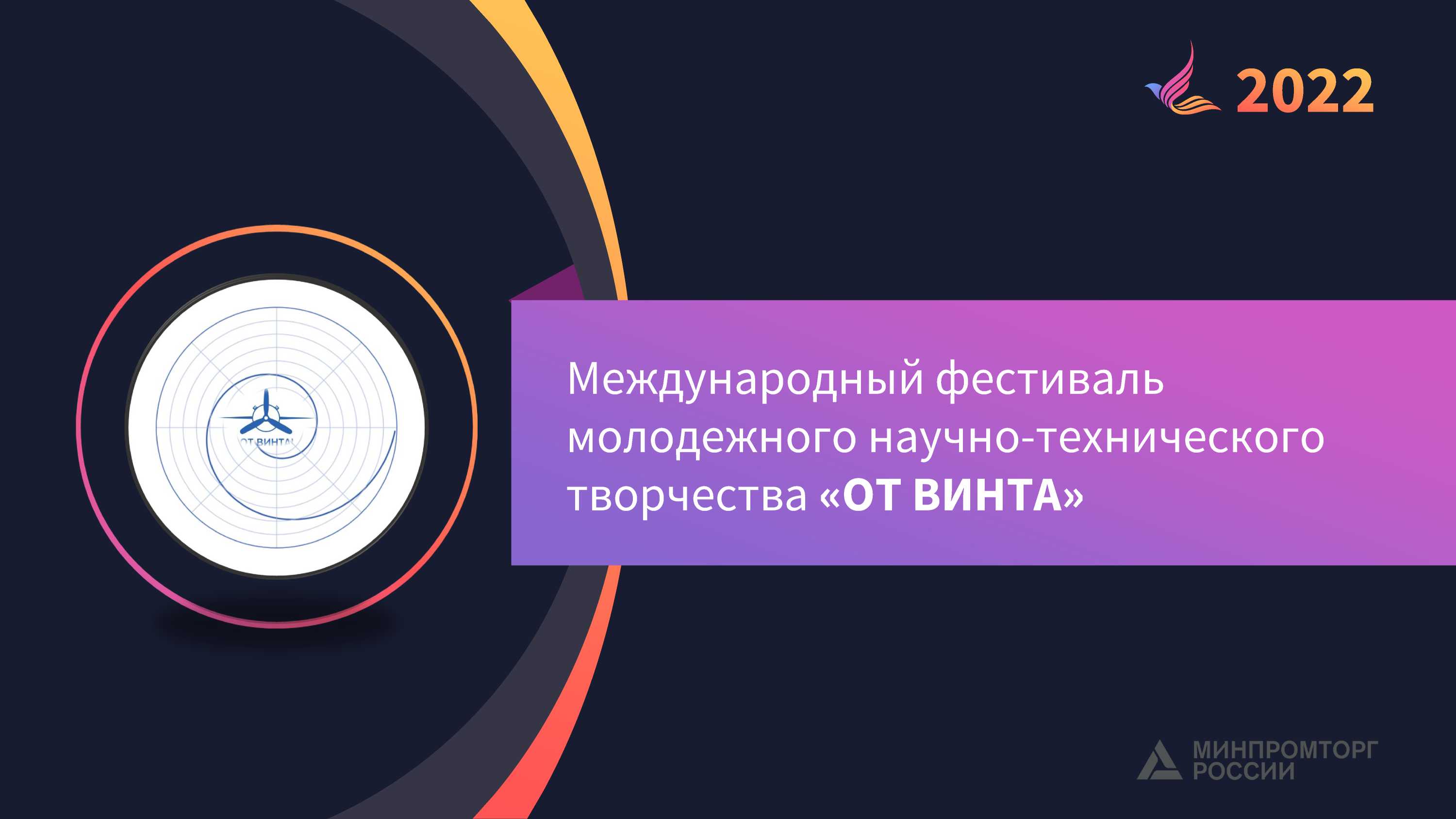 ОТ ВИНТА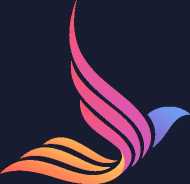 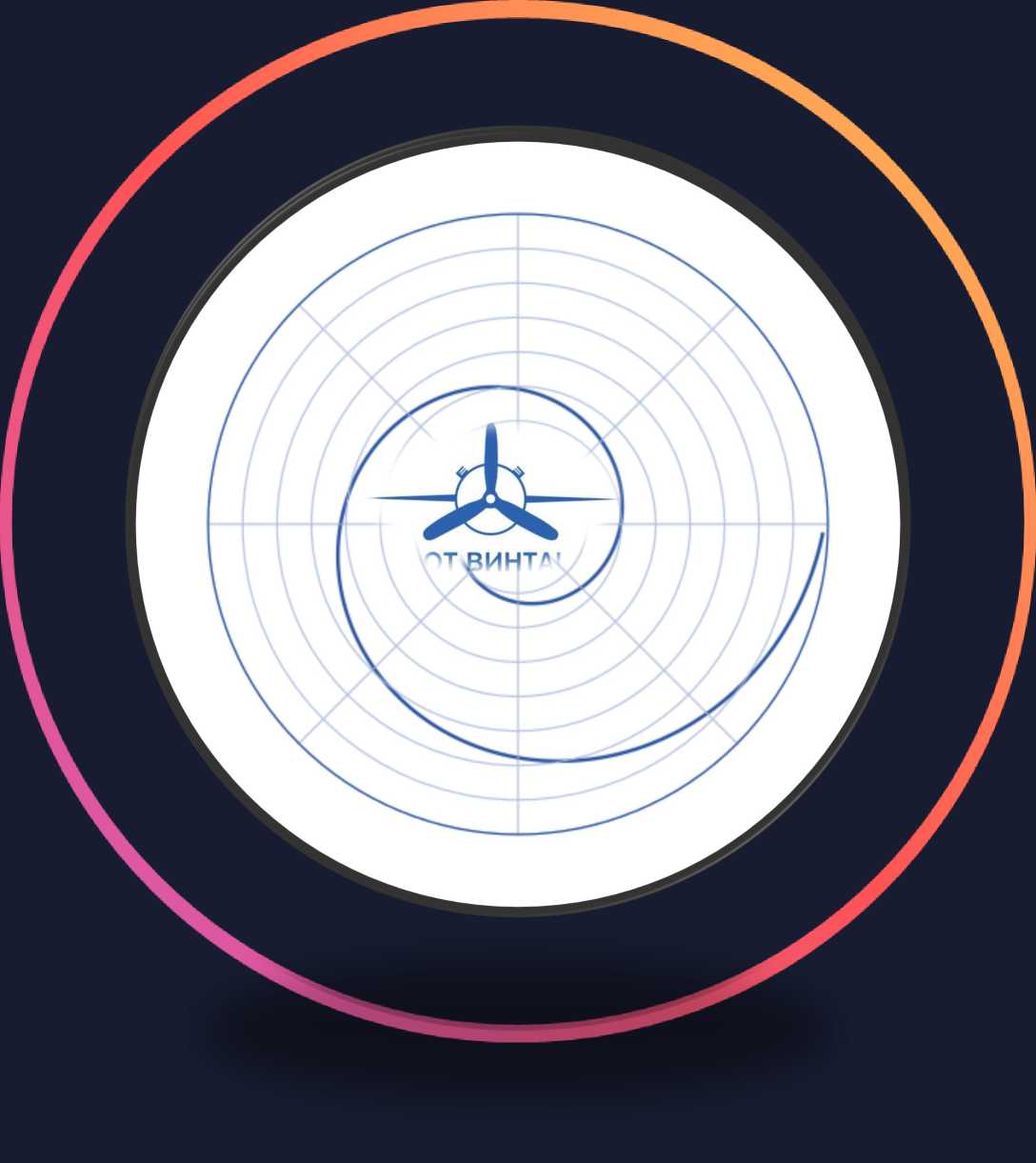 ФЕСТИВАЛЬ 202215- 17 сентября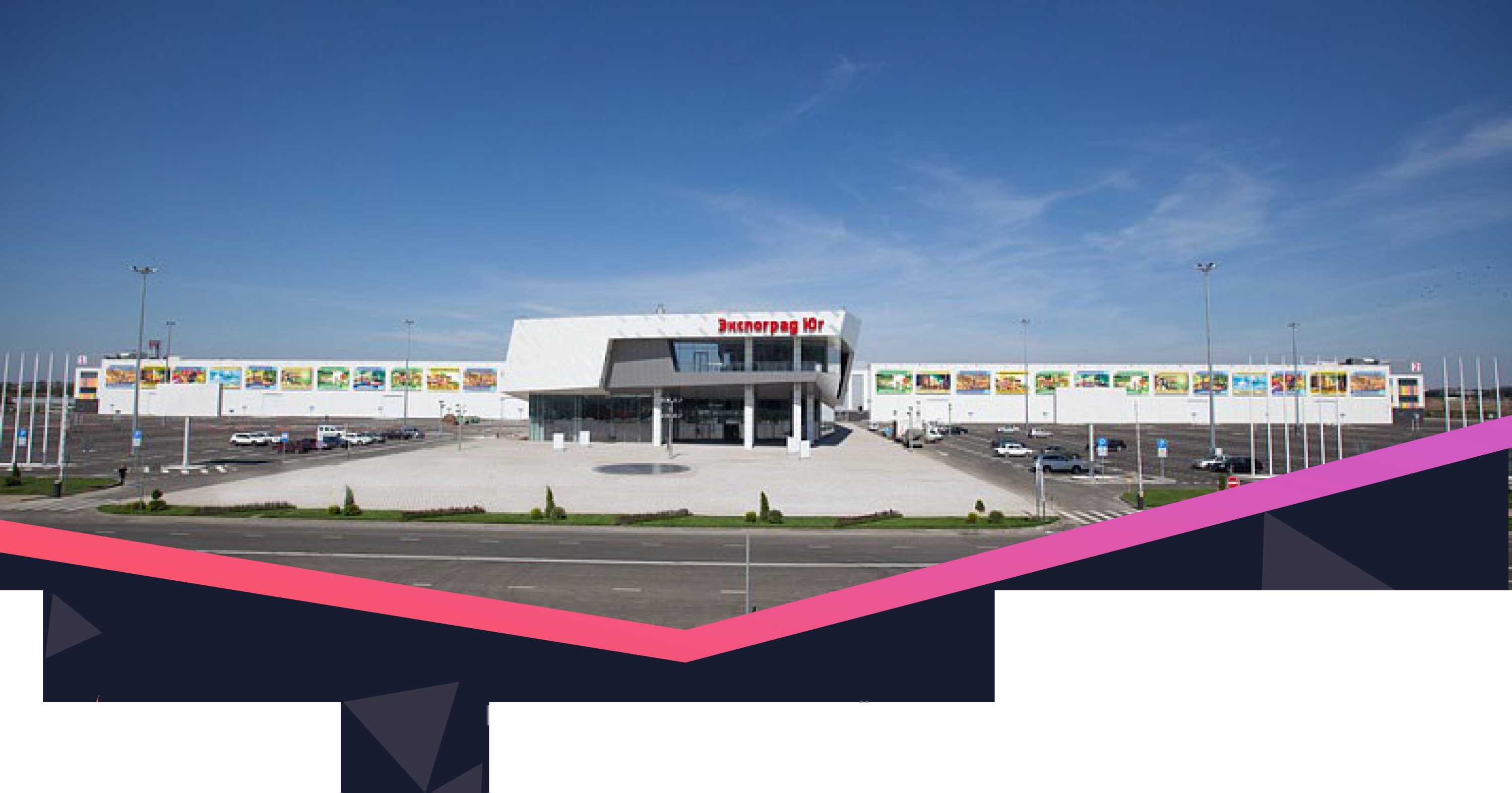 2022ОТ ВИНТАО ФЕСТИВАЛЕ2022Фестиваль 2022 является ключевым мероприятием Минпромторга по поддержке и развитию научнотехнического творчества, технологического предпринимательства молодежи в России.Обеспечение инновационного развития промышленности, привлечение молодежи к решению задач по преобразованию отраслей экономики для устойчивого технологического развития страны - приоритетное направление государственной политики.на площадке фестиваля встретятсяучастники 85 регионов РоссииИсторияПроводится с 2005.В 2021 году на площадке г.Кранодара фестиваль принял более600 участников, презентующих проекты и ведущие практики субъектов ЮФО. Мероприятие посетили более 24 000 гостей.А МИНПРОМТОРГ ZZk РОССИИ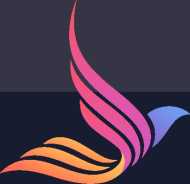 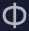 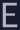 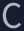 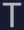 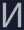 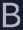 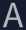 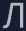 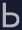 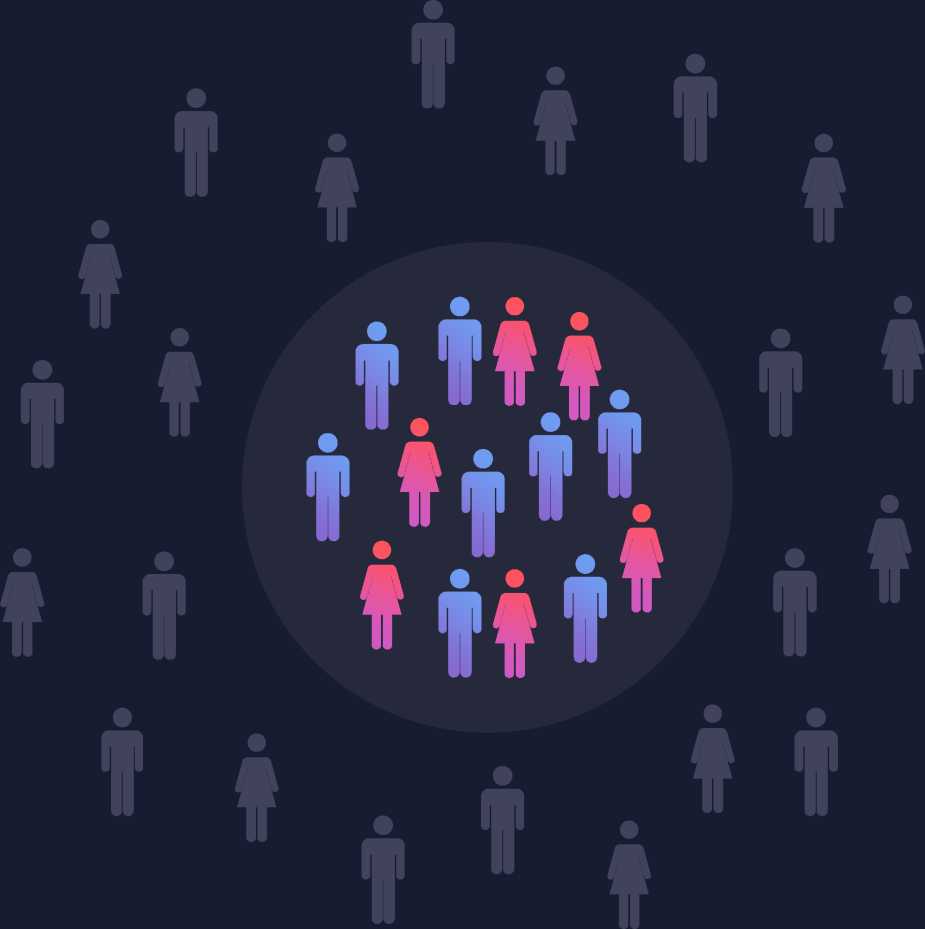 2022ФЕСТИВАЛЬ 2022ОТ ВИНТАПОДДЕРЖКА И РАЗВИТИЕ МОЛОДЕЖНОГО НАУЧНОТЕХНИЧЕСКОГО ТВОРЧЕСТВАОБЩЕРОССИЙСКАЯ ВИТРИНА ПРОЕКТОВ И ПРАКТИК ВОБЛАСТИ ОБРАЗОВАНИЯ, НАУКИ И ТЕХНОЛОГИЙГЛОБАЛЬНАЯ ПЛОЩАДКА КОММУНИКАЦИЙПОПУЛЯРИЗАЦИЯ И РАСШИРЕНИЕ ИНТЕРЕСА К НАУЧНОТЕХНИЧЕСКИМ И ИНЖЕНЕРНЫМ СПЕЦИАЛЬНОСТЯМ, ОТЕЧЕСТВЕННОЙ ПРОМЫШЛЕННОСТИПОДДЕРЖКА, РАЗВИТИЕ , ПРОДВИЖЕНИЕ В КОММЕРЧЕСКОЕ ПРИМЕНЕНИЕ В ПРОМЫШЛЕННОСТИ И ДРУГИХ ОТРАСЛЯХ НАИБОЛЕЕ ИНТЕРЕСНЫХ РАЗРАБОТОК МОЛОДЫХ СПЕЦИАЛИСТОВ, СТУДЕНТОВ, ШКОЛЬНИКОВ.МИНПРОМТОРГ РОССИИ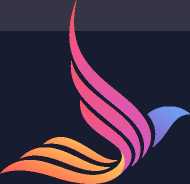 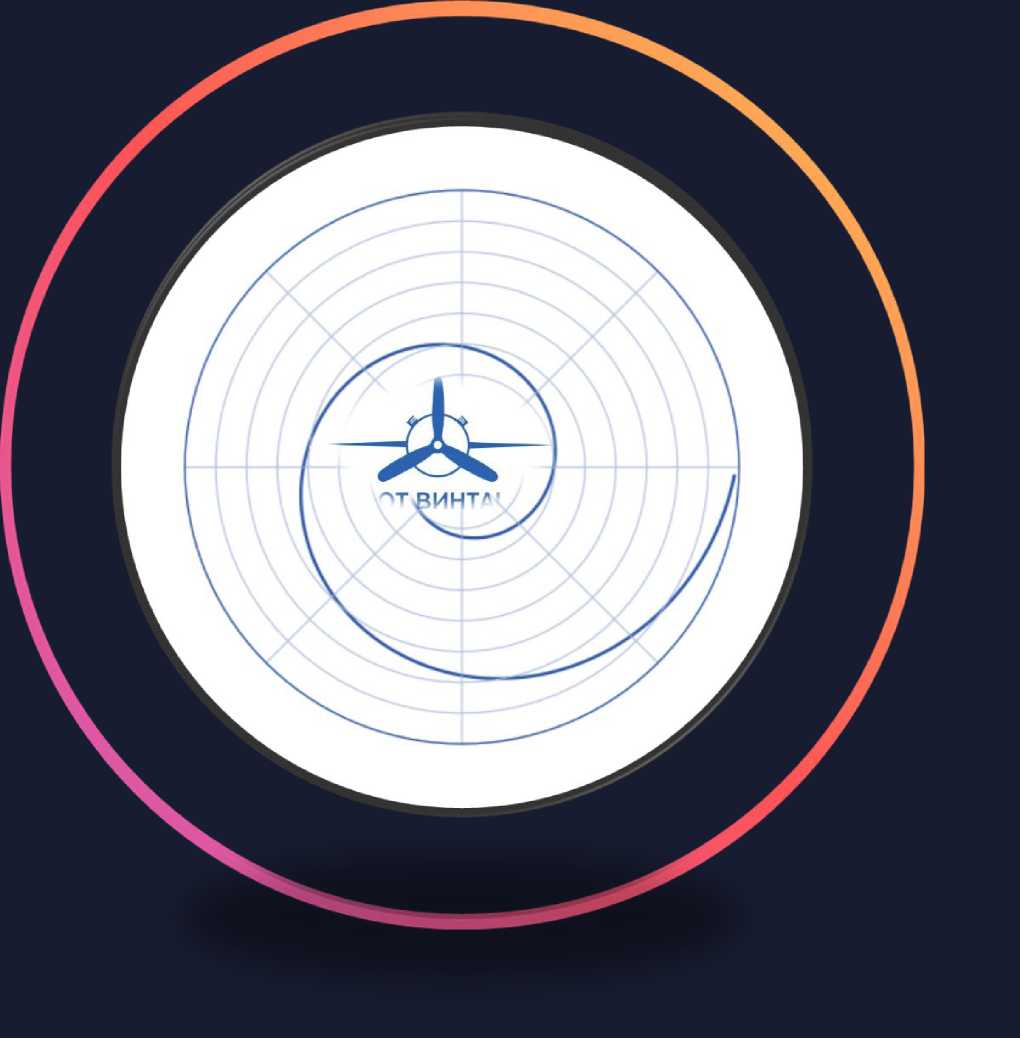 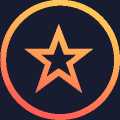 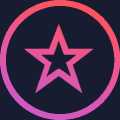 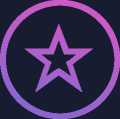 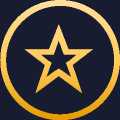 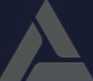 ОТ ВИНТА2022 ФЕСТИВАЛЬГЛОБАЛЬНАЯ КОММУНИКАЦИОННАЯ ПЛОЩАДКАОБЪЕДИНЯЮЩАЯ НАУЧНО-ТЕХНИЧЕСКИЙ ПОТЕНЦИАЛ УЧАСТНИКОВ ДЛЯ ПРЕОБРАЗОВАНИЯ ОТРАСЛЕЙ ЭКОНОМИКИВЕДУЩИЕ СПЕЦИАЛИСТЫ ПРОМЫШЛЕННЫХ ПРЕДПРИЯТИЙ ИНЖИНИРИНГОВЫХ ЦЕНТРОВ ТЕХНОЛОГИЧЕСКИЕ ПРЕДПРИНИМАТЕЛИМОЛОДЫЕ СПЕЦИАЛИСТЫАСПИРАНТЫСТУДЕНТЫШКОЛЬНИКИЭКСПЕРТЫ В ОБЛАСТИПРОМЫШЛЕННОСТИ ОБРАЗОВАНИЯ ПРЕДСТАВИТЕЛИ ВЛАСТИ ПРЕДСТАВИТЕЛИ СМИFT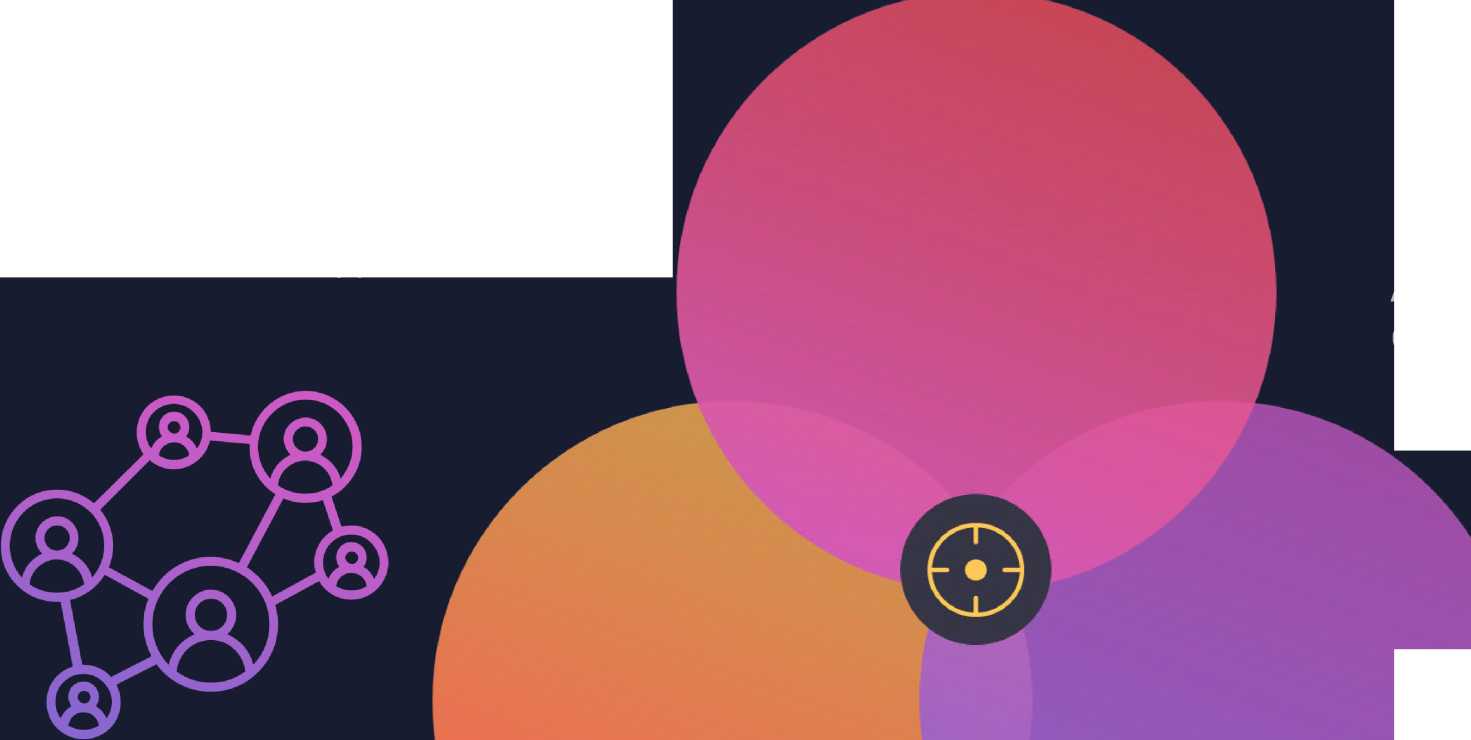 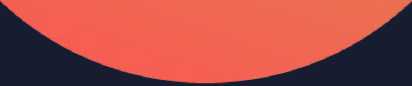 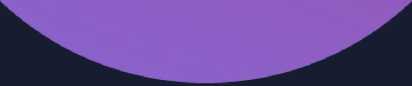 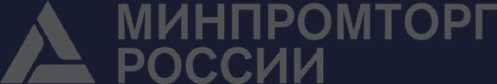 2022ОТ ВИНТА2022 КЛЮЧЕВАЯ ТЕМАИНЖИНИРИНГПРЕОБРАЗОВАНИЕ ЭКОНОМИКИ ИНДУСТРИЯ 4.0 УСТОЙЧИВОЕ РАЗВИТИЕ МОЛОДЫЕ КАДРЫ МЕНЯЮЩИЕ ОТРАСЛИ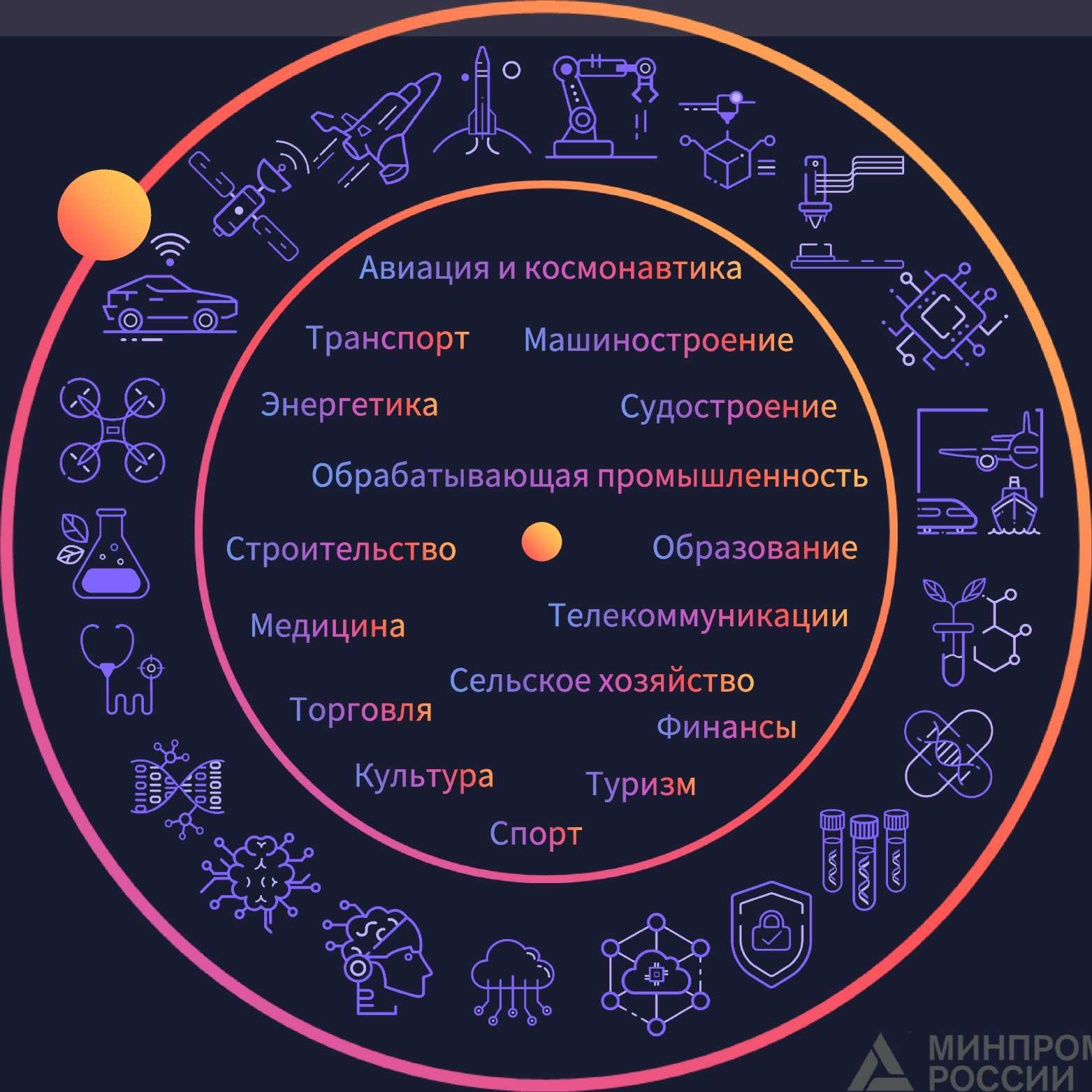 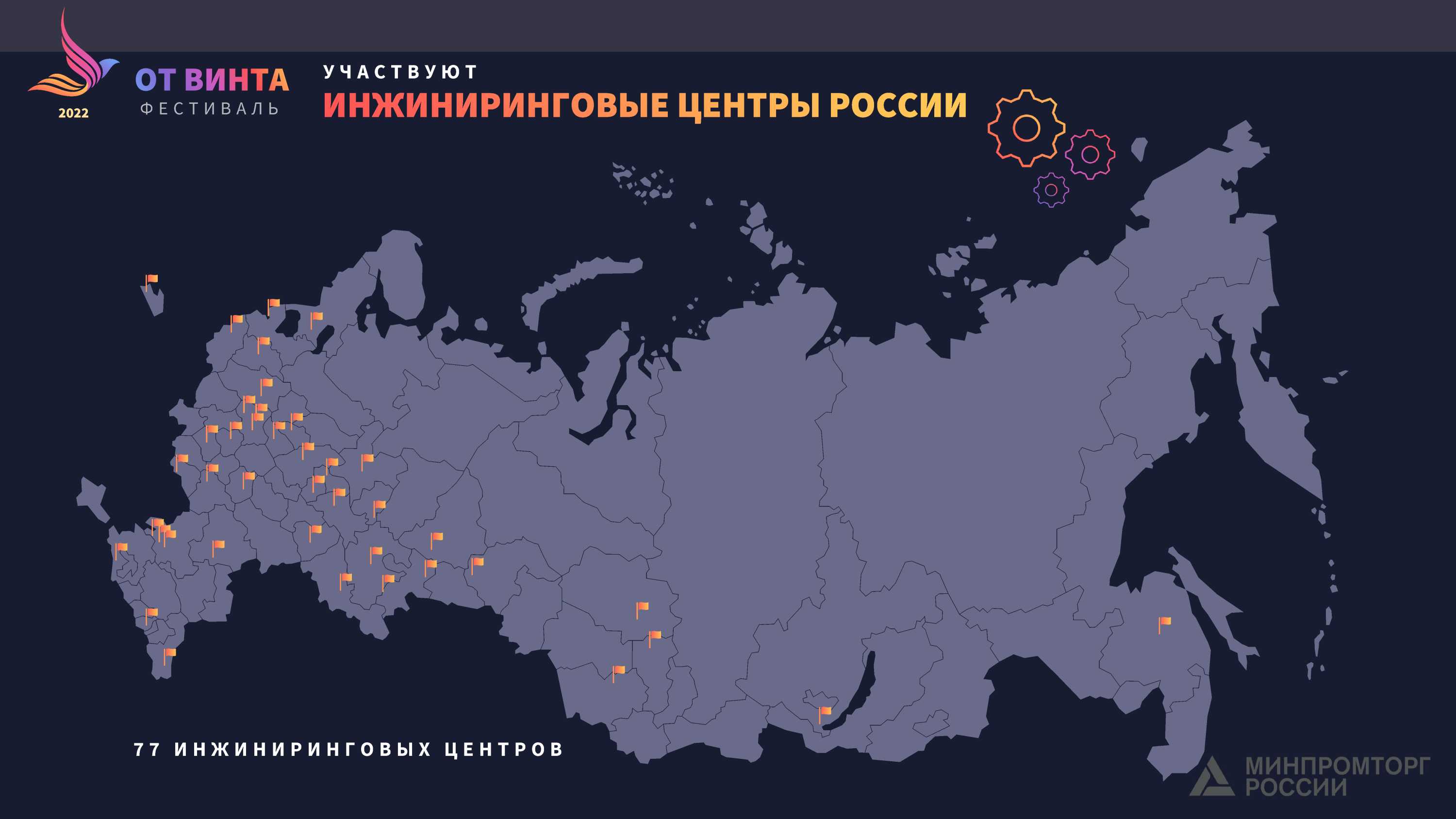 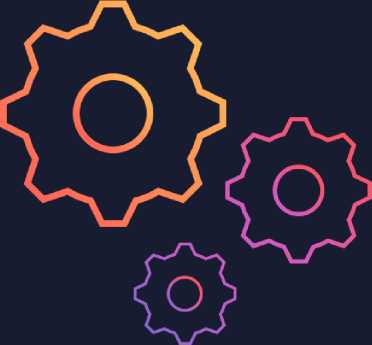 УЧАСТВУЮТИНЖИНИРИНГОВЫЕ ЦЕНТРЫ РОССИИУНИКАЛЬНЫЙ ФОРМАТ ВЗАИМОДЕЙСТВИЯ И ПЛОЩАДКА ОБМЕНА ОПЫТОМ ЦЕНТРОВ ИЗ РАЗНЫХ РЕГИОНОВДИАЛОГ С ПРЕДСТАВИТЕЛЯМИ ПРОМЫШЛЕННОСТИ, ЗАИНТЕРЕСОВАННЫМИ ЛИЦАМИ, СМИ, ПРЕДСТАВИТЕЛЯМИ ВЛАСТИДЕМОНСТРАЦИЯ ДОСТИЖЕНИЙ, ПРЕЗЕНТАЦИЯ РАЗРАБОТОК И ПРАКТИК, ПОПУЛЯРИЗАЦИЯ И КОММЕРЧЕСКИЕ КОНТАКТЫСИНЕРГИЯ ТЕХНОЛОГИЧЕСКИХ РАЗРАБОТОК И ИННОВАЦИЙ РАЗНЫХ СПЕЦИАЛИЗАЦИЙ И НАПРАВЛЕНИЙСОЗДАНИЕ КОМПЛЕКСНЫХ ИННОВАЦИЙ ПРЕОБРАЗУЮЩИХ ОТРАСЛЬ.ОХВАТ НОВЫХ ОТРАСЛЕЙ И РЕГИОНОВ, РАСПРОСТРАНЕНИЕ В СЕКТОРАХ БИЗНЕСА, ГДЕ РАНЕЕ НЕ ПРИМЕНЯЛИСЬСНИЖЕНИЕ ЗАТРАТ ДЛЯ БИЗНЕСА С ПРИМЕНЕНИЕМ ТЕХНОЛОГИЙ И РАЗРАБОТОК, СОЗДАНИЕ НОВЫХ БИЗНЕС- ПРОЦЕССОВМЕЖДУНАРОДНОЕ СОТРУДНИЧЕСТВО И ПАРТНЕРСТВО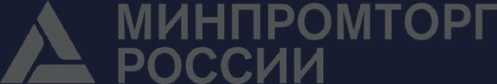 2022ОТ ВИНТАРАЗВИТИЕ НАУЧНО-ТЕХНОЛОГИЧЕСКОГО ПОТЕНЦИАЛАИННОВАЦИЙ ПРОМЫШЛЕННОСТИ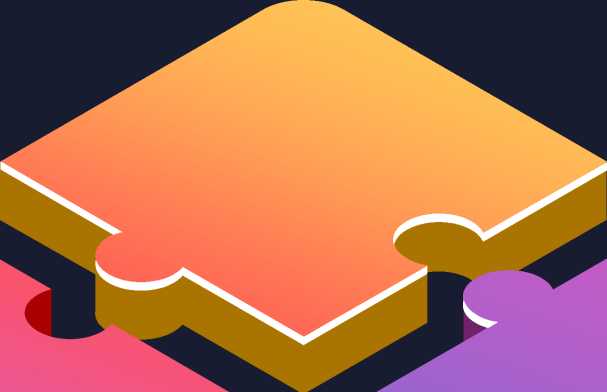 НАУКОГРАДЫОСОБЫЕ ЭКОНОМИЧЕСКИЕ ЗОНЫИННОВАЦИОННЫЕ ТЕРРИТОРИАЛЬНЫЕ КЛАСТЕРЫ ЦЕНТРЫ КОЛЛЕКТИВНОГО ПОЛЬЗОВАНИЯНАУЧНЫМ ОБОРУДОВАНИЕМ УНИКАЛЬНОЕ НАУЧНОЕ ОБОРУДОВАНИЕ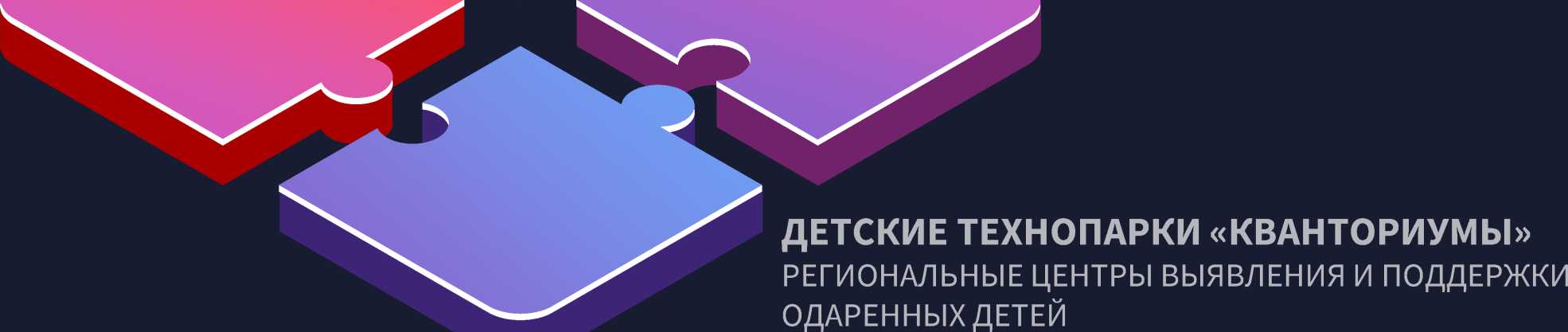 ЦЕНТРЫ КОМПЕТЕНЦИЙ НАЦИОНАЛЬНОЙ ТЕХНОЛОГИЧЕСКОЙ ИНИЦИАТИВЫ ИННОВАЦИОННЫЕ НАУЧНО-ТЕХНОЛОГИЧЕСКИЕ ЦЕНТРЫ ТЕХНОПАРКИ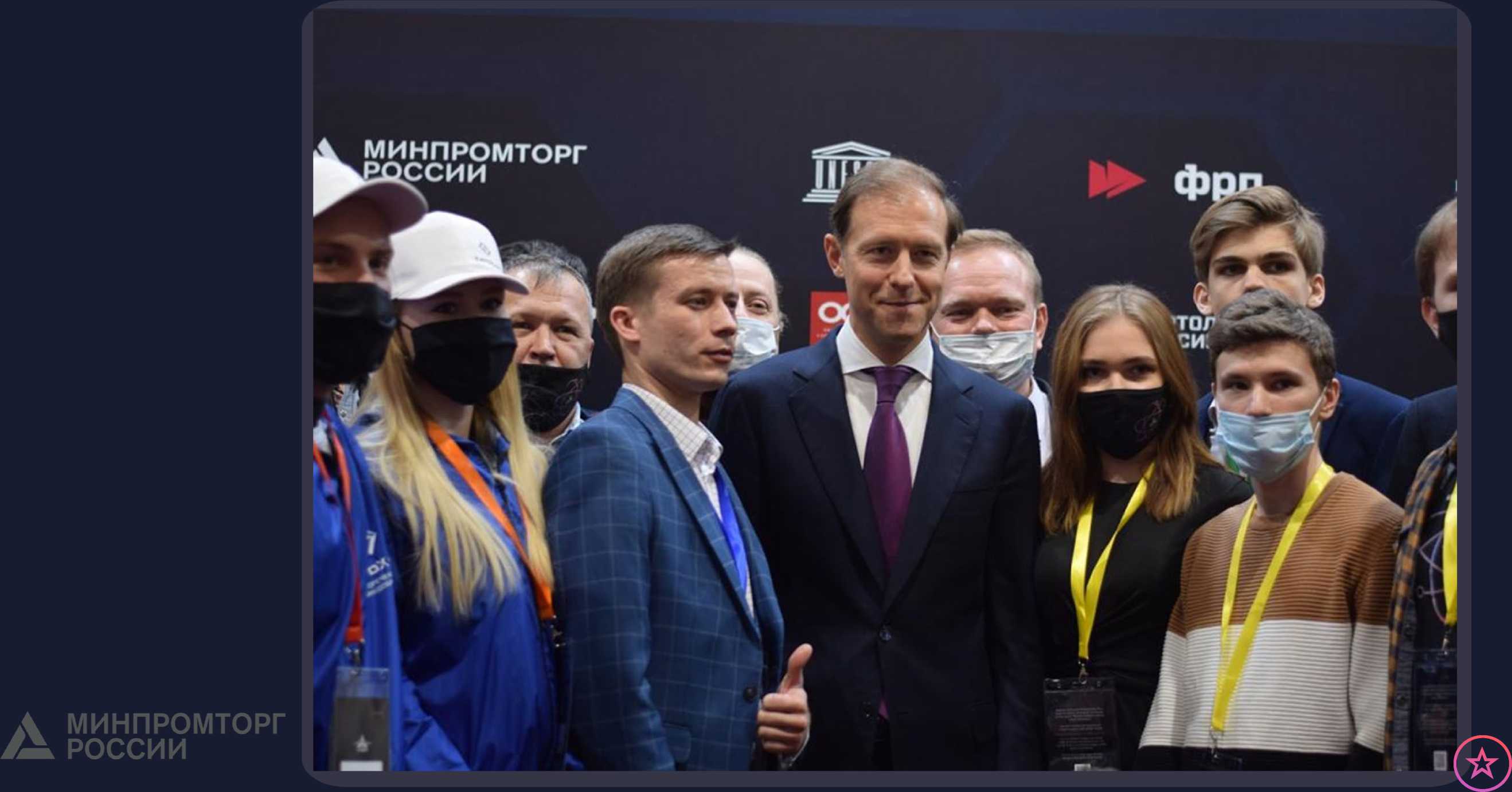 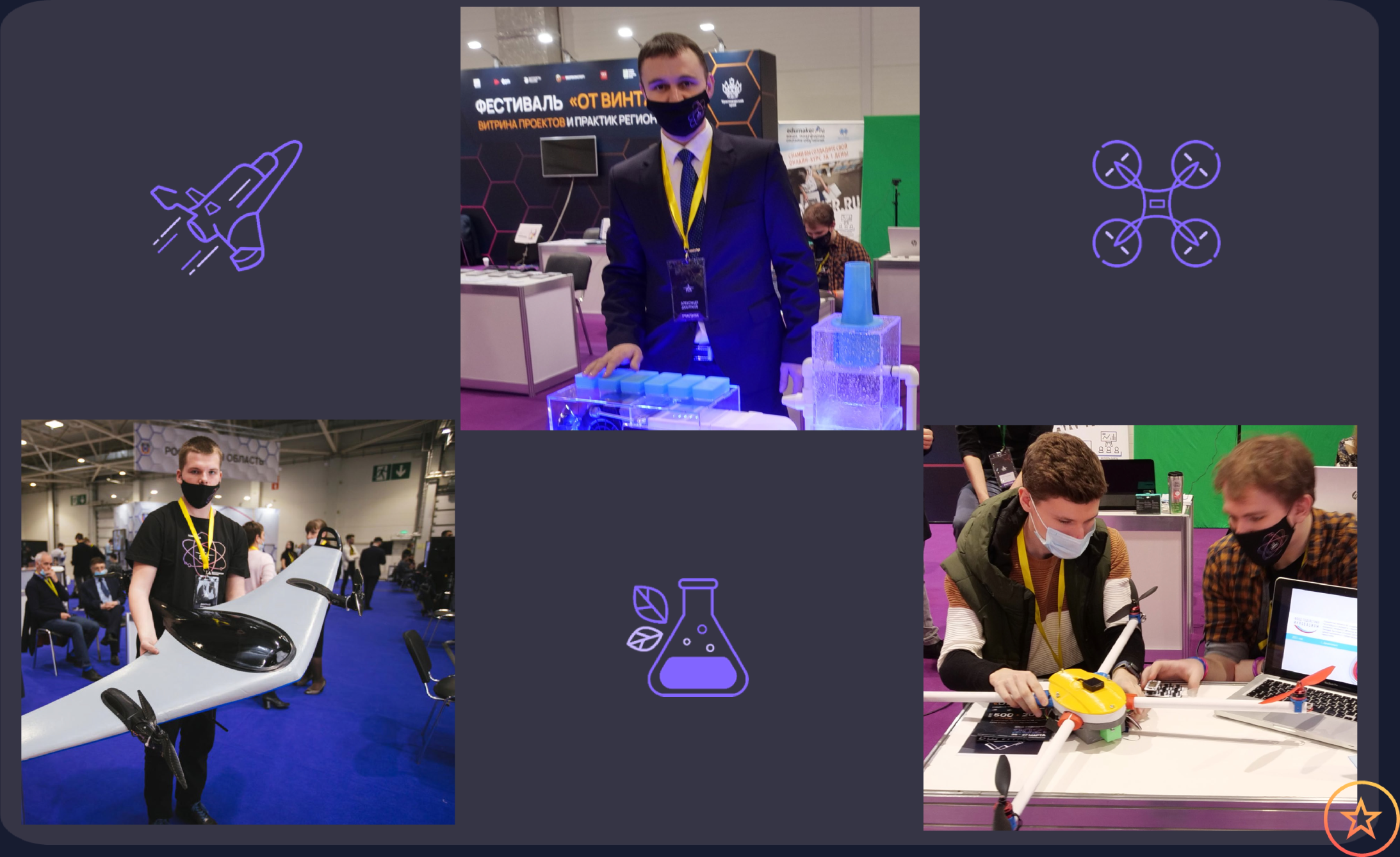 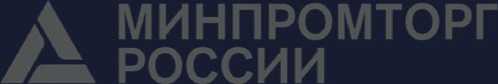 ОБЩЕРОССИЙСКАЯ ВИТРИНА ПРОЕКТОВ И ПРАКТИК В ОБЛАСТИ ОБРАЗОВАНИЯ, НАУКИ И ТЕХНОЛОГИЙ2022ОТ ВИНТААРХИТЕКТУРА ФЕСТИВАЛЯВХОДНАЯ ГРУППА «ИНФОРМАЦИОННАЯ ЗОНА»ДЕМОНСТРАЦИОННАЯ ЗОНАИНЖИНИРИНГОВАЯ ЗОНАОТРАСЛЕВАЯ ЗОНАИНТЕРАКТИВНАЯ ЗОНАКОНГРЕСС-ЗОНАСЛУЖЕБНОЕ ПОМЕЩЕНИЕ (ДИРЕКЦИЯ)ИНТЕРАКТИВНО-РАЗВЛЕКАТЕЛЬНЫЙ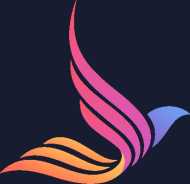 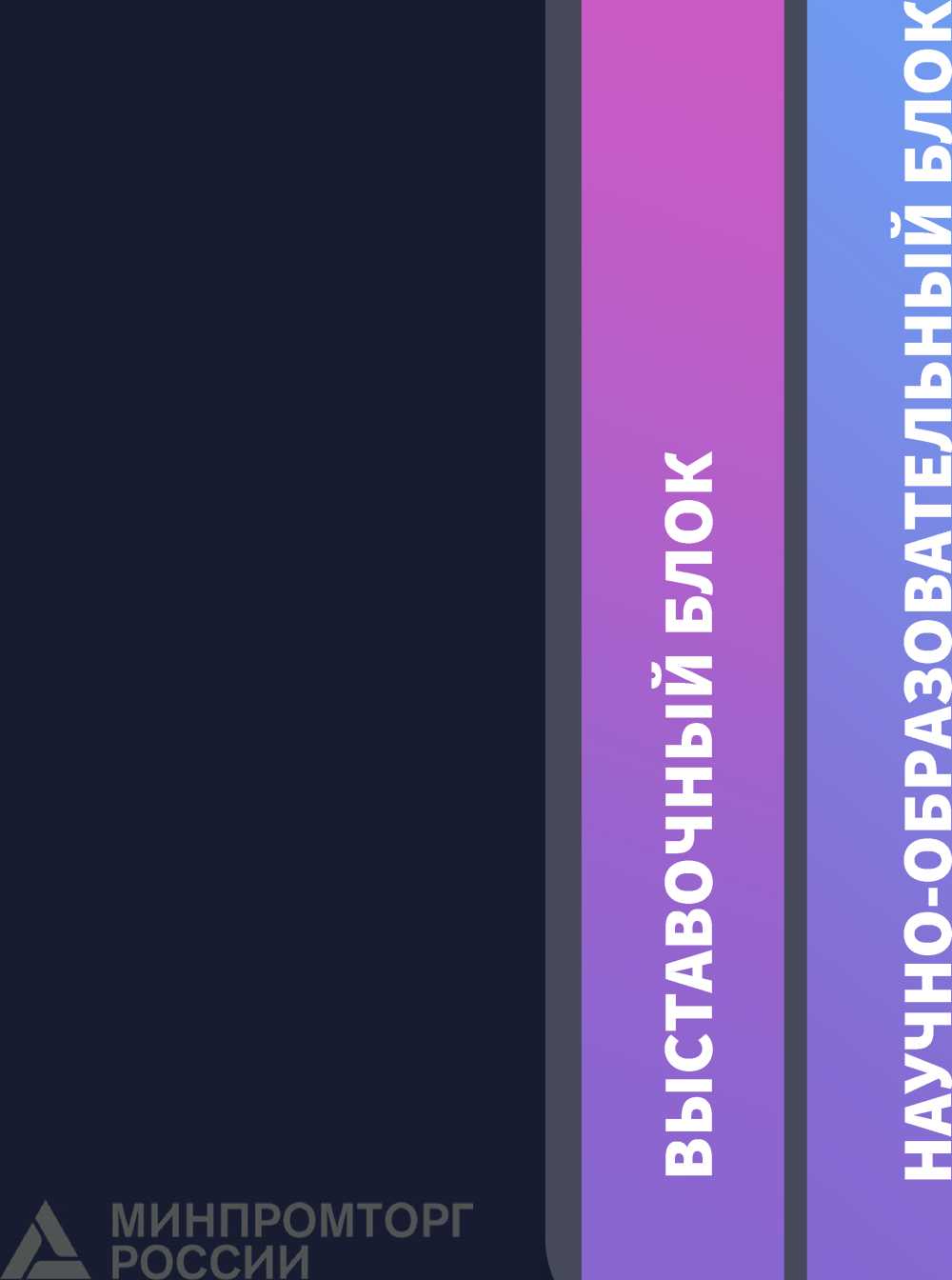 СУДОСТРОЕНИЕ. АВИАЦИЯ И КОСМОНАВТИКА. ТРАНСПОРТ. СЕЛЬСКОЕ ХОЗЯЙСТВО. НЕФТЕХИМИЯ. МЕДИЦИНА. ЭКОЛОГИЯ. КУЛЬТУРА. СПОРТ. ПРОМЫШЛЕННЫЙ ДИЗАЙН.СТАНКОСТРОЕНИЕ. ПРОРЫВНЫЕ ИННОВАЦИИВЫСТАВОЧНЫЙ БЛОКОТРАСЛЕВАЯ НАПРАВЛЕННОСТЬ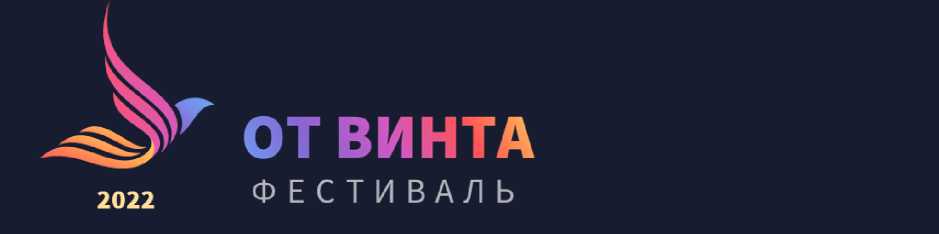 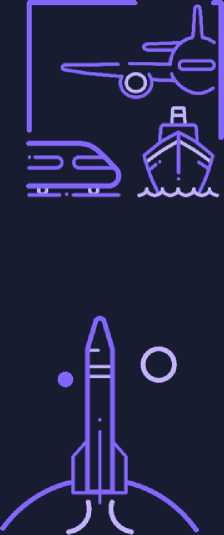 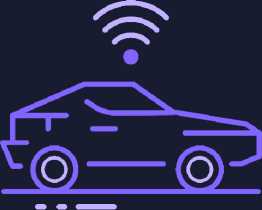 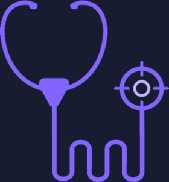 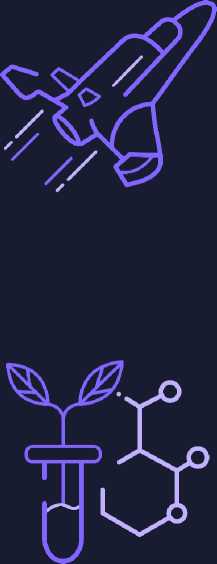 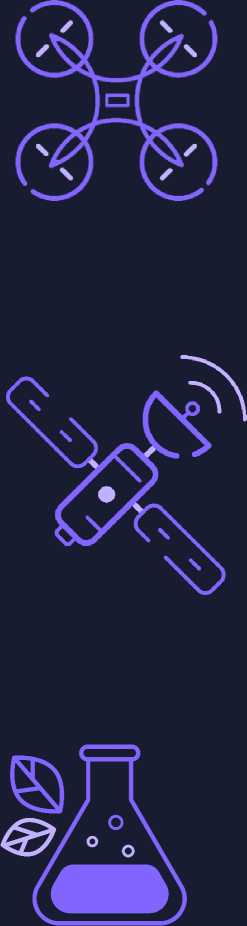 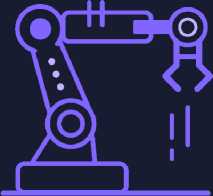 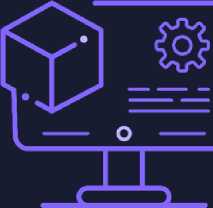 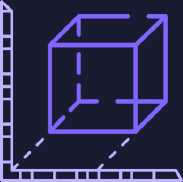 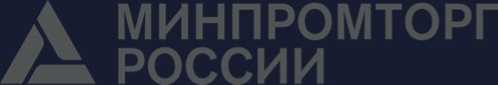 В ВЫСТАВОЧНОЙ ЗОНЕ ЭКСПОЗИЦИИ ПРЕДСТАВЛЕНА РЕГИОНАЛЬНАЯ И ОБЛАСТНАЯ ДЕЯТЕЛЬНОСТЬ ПО НАУЧНО ТЕХНИЧЕСКОМУ ТВОРЧЕСТВУ, В ТОМ ЧИСЛЕ ОТРАСЛЕВЫЕ МОЛОДЕЖНЫЕ ПРОЕКТЫВЫСТАВОЧНЫЙ БЛОКФУНКЦИОНАЛЬНЫЕ ЗОНЫ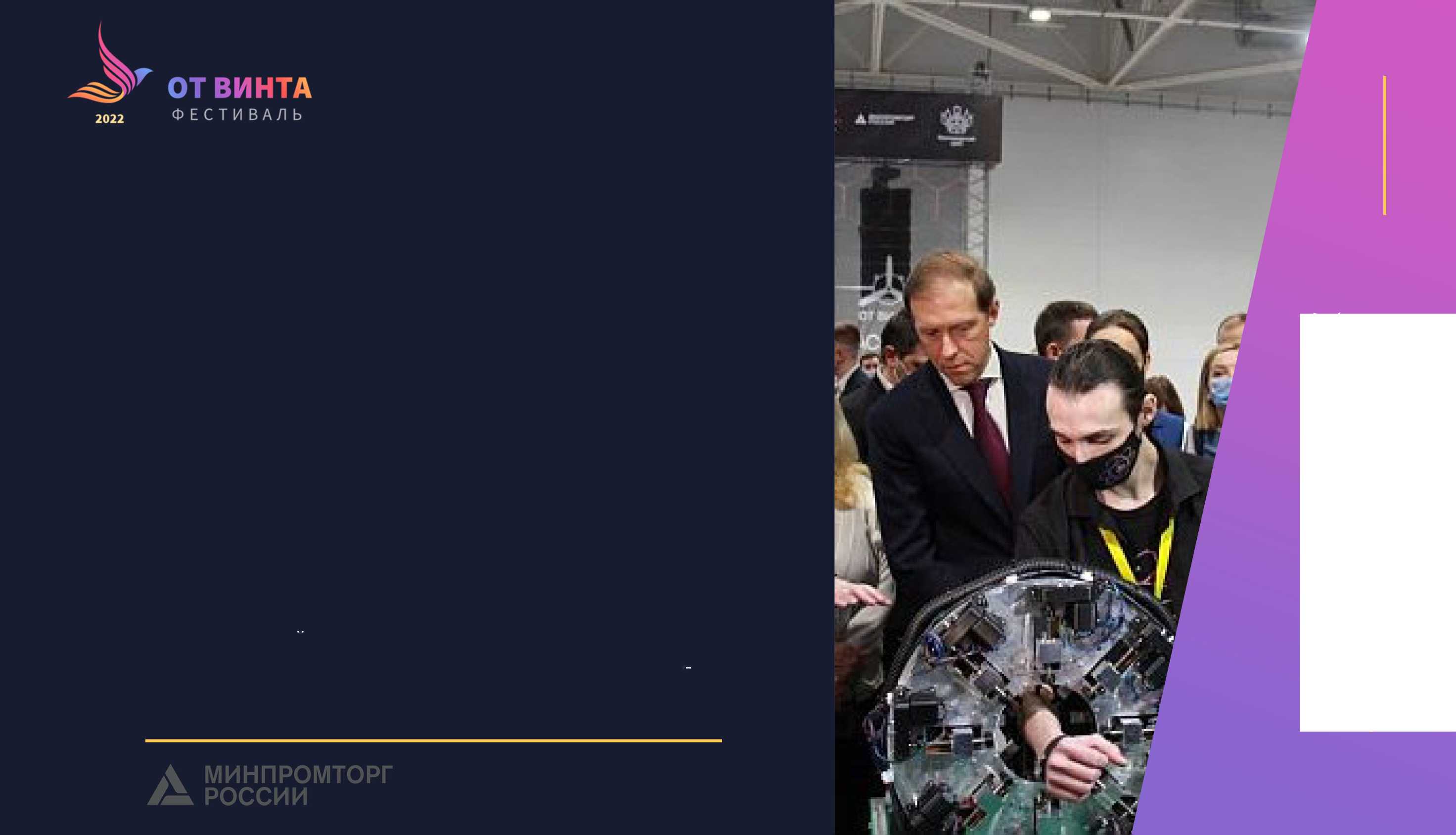 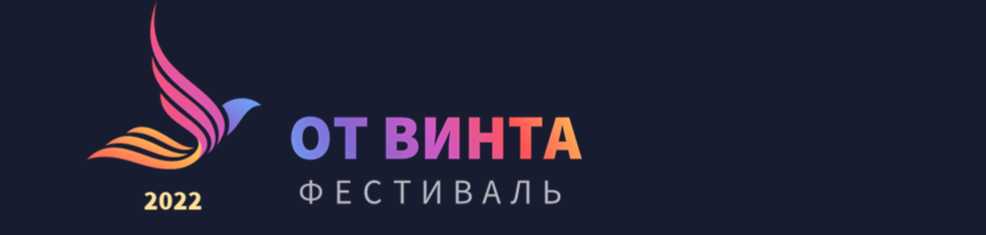 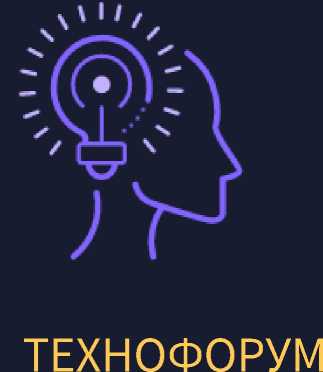 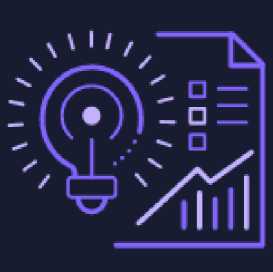 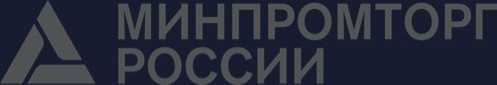 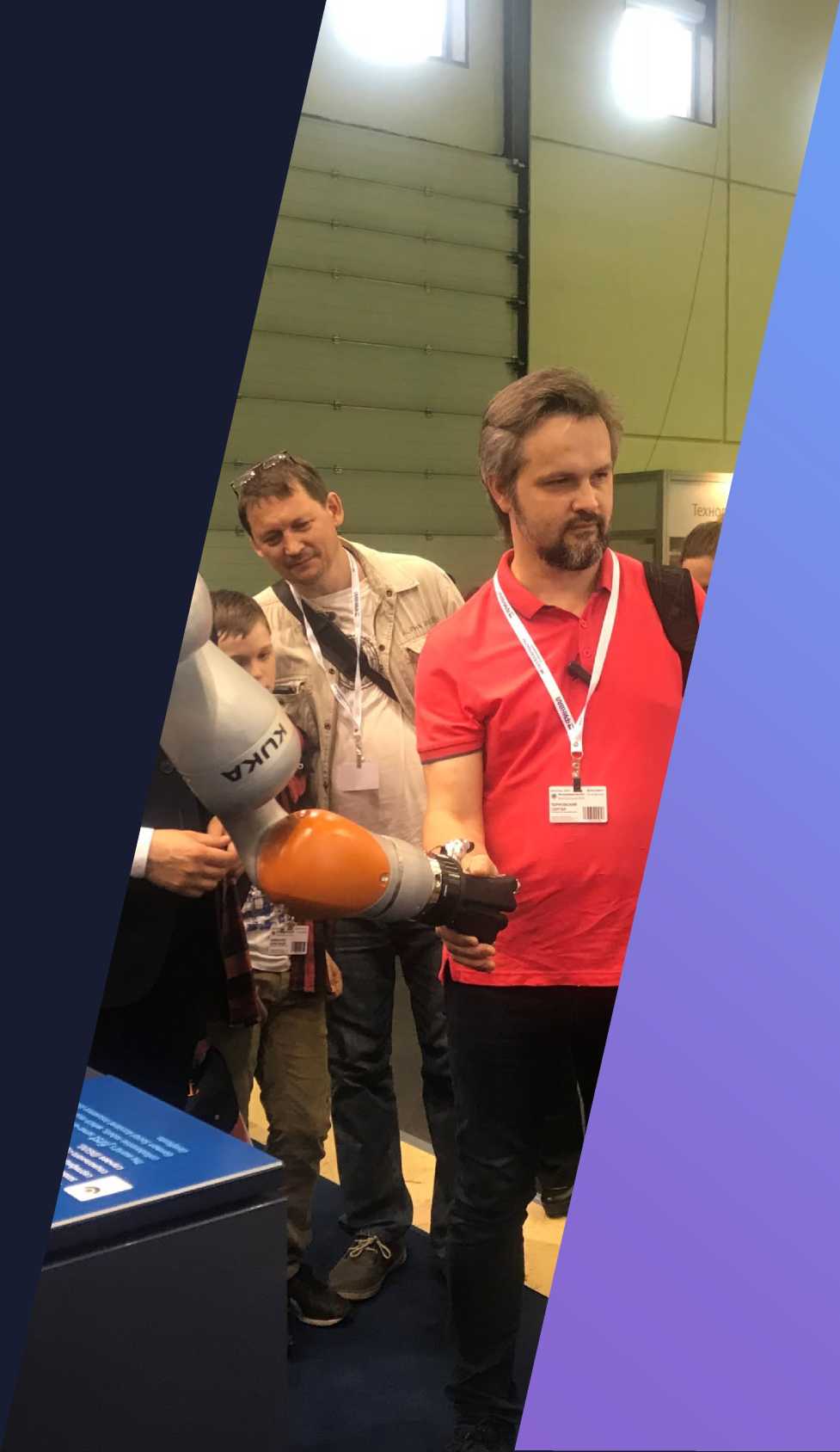 ОБРАЗОВАТЕЛЬНЫЕПРАКТИКИМАСТЕР-КЛАССЫ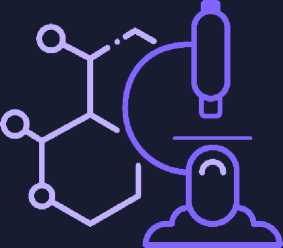 МЕРОПРИЯТИЯ ДЕЛОВОЙ ПРОГРАММЫ: КРУГЛЫЕ СТОЛЫ НАУЧНЫЕ ЗАСЕДАНИЯ, ОБРАЗОВАТЕЛЬНЫЕ ПРАКТИКИ И МАСТЕР-КЛАССЫ, ПРОЕКТНЫЕ СЕССИИОБРАЗОВАТЕЛЬНЫЕПРАКТИКИМАСТЕР-КЛАССЫМИНПРОМТОРГ РОССИИ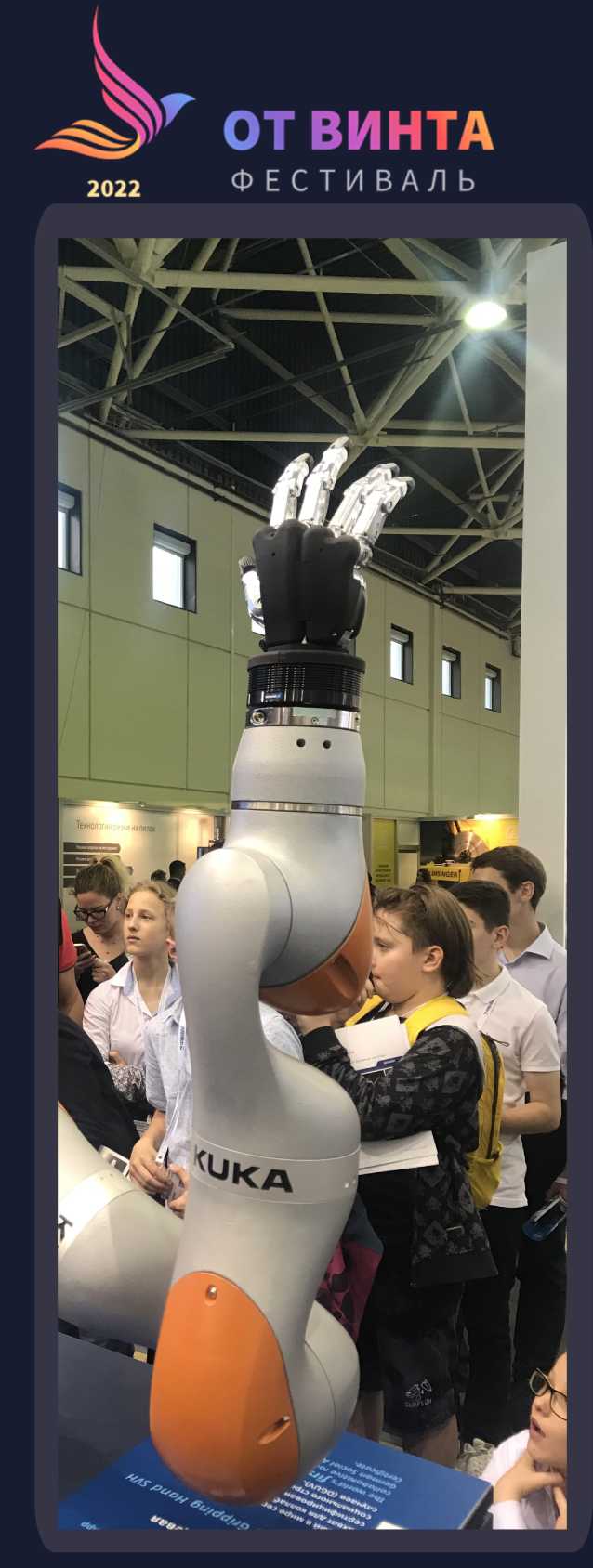 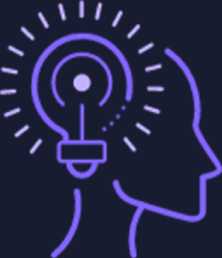 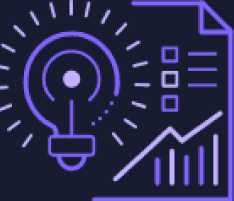 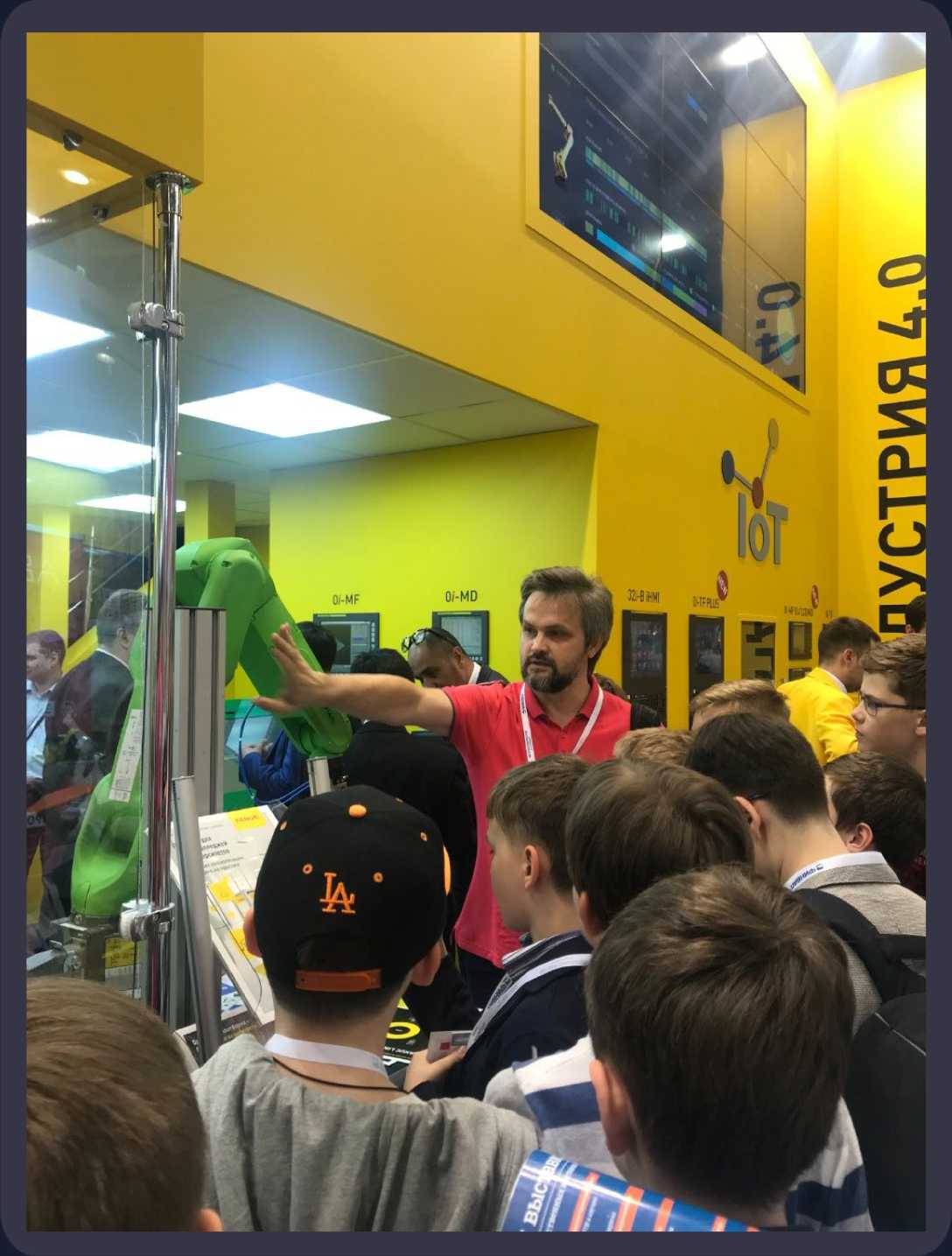 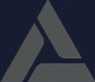 КЛЮЧЕВАЯ ТЕМА ДЕЛОВОЙ ПРОГРАММЫ :ИНЖИНИРИНГЗАДАЧА ТЕХНОФОРУМА - СОЗДАНИЕ СРЕДЫ ДЛЯРЕАЛИЗАЦИИ ПОТЕНЦИАЛА УЧАСТНИКОВОБМЕНА ОПЫТОМПОЛУЧЕНИЯ ИНФОРМАЦИИ И ПРИОБРЕТЕНИЯ ПРАКТИЧЕСКИХ НАВЫКОВ УЧАСТНИКОВ И ЗАИНТЕРЕСОВАННЫХ ЛИЦ ВОВЛЕЧЕНИЕ МОЛОДЕЖИ В ПРОЦЕСС ИНЖИНИРИНГА КОММЕРЦИАЛИЗАЦИЯ РАЗРАБОТОКНАУЧНО-ОБРАЗОВАТЕЛЬНЫЙ БЛОКОНЛАЙН И ОФЛАЙН ФОРМАТ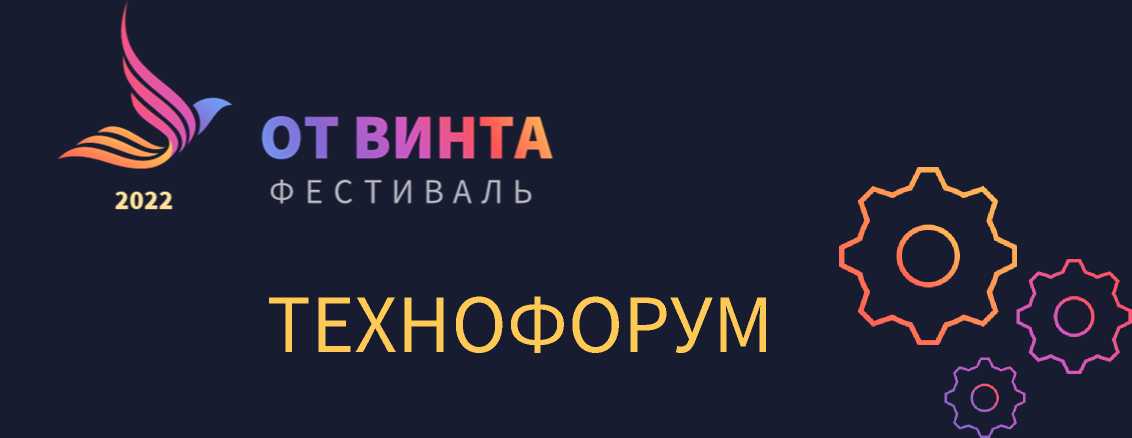 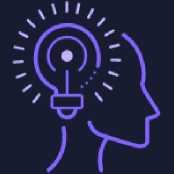 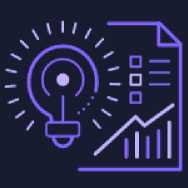 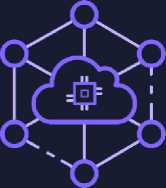 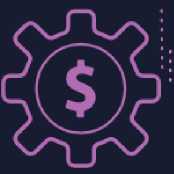 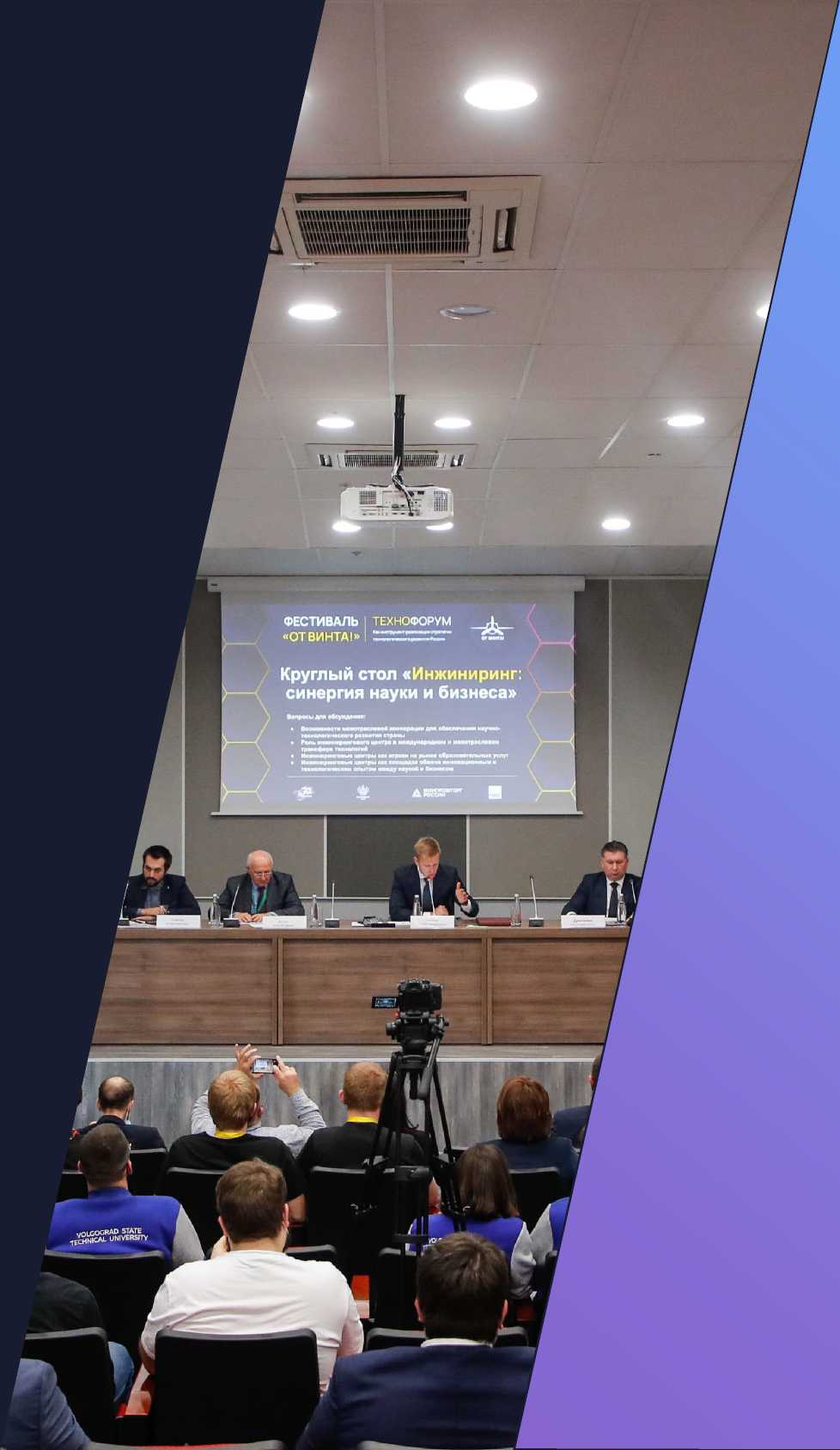 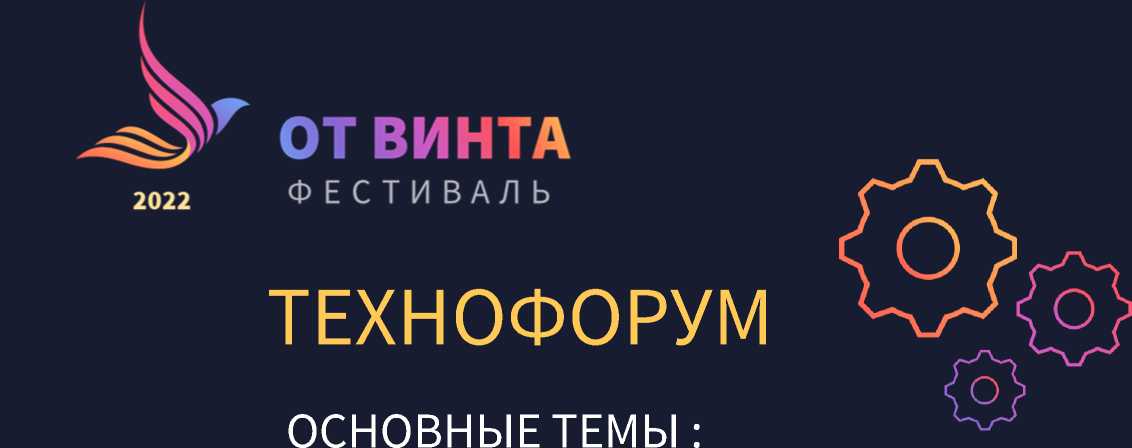 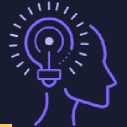 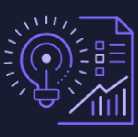 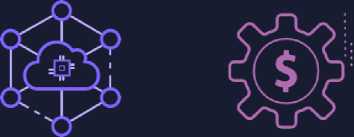 ИНЖИНИРИНГ. ТОЧКИ РОСТАВОЗМОЖНОСТИ ИНЖИНИРИНГА ДЛЯ МОЛОДЕЖИ, ПОДДЕРЖКА СО СТОРОНЫ МИНПРОМТОРГА, СОТРУДНИЧЕСТВО С ВЕДУЩИМИ ПРЕДПРИЯТИЯМИ, ВУЗАМИИНЖИНИРИНГ ДЛЯ БИЗНЕСАПРЕДСТАВИТЕЛИ БИЗНЕСА ДЕЛЯТСЯ ОПЫТОМ КАК ИДЕИ И ТЕХНОЛОГИИ АДАПТИРУЮТСЯ К РЫНКУ. РАЗБОР ПРИМЕРОВ МОЛОДЕЖНЫХ СТАРТАПОВОТКЫТЫЙ ДИАЛОГ «КАРЬЕРНЫЕ ЛИФТЫ ДЛЯ МОЛОДЫХ И ОТВАЖНЫХ»ВСТРЕЧА С ПРЕДСТАВИТЕЛЯМИ ГОСУДАРСТВЕННОЙ КОРПОРАЦИИ РАЗВИТИЯ «ВЕБ РФ», АКЦИОНЕРНОГО ОБЩЕСТВА «РОССИЙСКАЯ ВЕНЧУРНАЯ КОМПАНИЯ», ФЕДЕРАЛЬНОГО ГОСУДАРСТВЕННОГО АВТОНОМНОГО УЧРЕЖДЕНИЯ «РОССИЙСКИЙ ФОНД ТЕХНОЛОГИЧЕСКОГО РАЗВИТИЯ», ФОНДА СОДЕЙСТВИЯ РАЗВИТИЮ МАЛЫХ ФОРМ ПРЕДПРИЯТИЙ В НАУЧНО-ТЕХНИЧЕСКОЙ СФЕРЕ, ФОНДА РАЗВИТИЯ ЦЕНТРА РАЗРАБОТКИ И КОММЕРЦИАЛИЗАЦИИ НОВЫХ ТЕХНОЛОГИЙ, ФОНДА ИНФРАСТРУКТУРНЫХ И ОБРАЗОВАТЕЛЬНЫХ ПРОГРАММ «РОСНАНО», «ШКОЛЫ РОСАТОМА»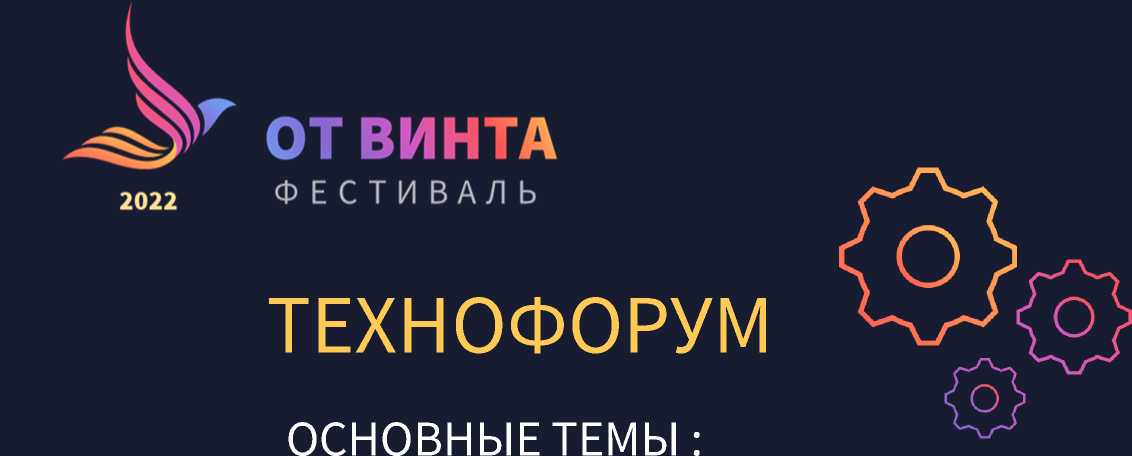 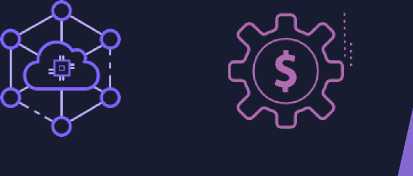 КАК СТРОИТЬ ОБУЧЕНИЕ НА ОСНОВЕ РЕАЛЬНОГО ЗАПРОСА ОТ ИНДУСТРИИ? ПРЕДСТАВЛЕНИЕ УСПЕШНЫХ ПРАКТИК ПОДГОТОВКИ МОЛОДЫХ СПЕЦИАЛИСТОВ, УМЕЮЩИХ ЛЕГКО АДАПТИРОВАТЬСЯ В БЫСТРОМЕНЯЮЩЕЙСЯ СРЕДЕ, ПРИМЕНЯТЬ НА ПРАКТИКЕ И РАБОТАТЬ С НОВАТОРСКИМИ ЦИФРОВЫМИ ИНСТРУМЕНТАМИВЫВОД НА РЫНОК НОВЫХ УСЛУГ И ТЕХНОЛОГИЙПРАКТИЧЕСКИЕ ПРИМЕРЫ ДЕЯТЕЛЬНОСТИ ИНЖИНИРИНГОВЫХ ЦЕНТРОВ.РОЛЬ ИНЖИНИРИНГА В ДОСТИЖЕНИИ ТЕХНОЛОГИЧЕСКОЙ УСТОЙЧИВОСТИ РОССИИ И ПОДДЕРЖКА ОТЕЧЕСТВЕННЫХ ПРОИЗВОДИТЕЛЕЙАКЦЕНТ НА АДАПТИВНОСТЬ ИНЖИНИРИНГА И ПРИМЕНЕНИЯ К СУЩЕСТВУЮЩИМ ЗАДАЧАМ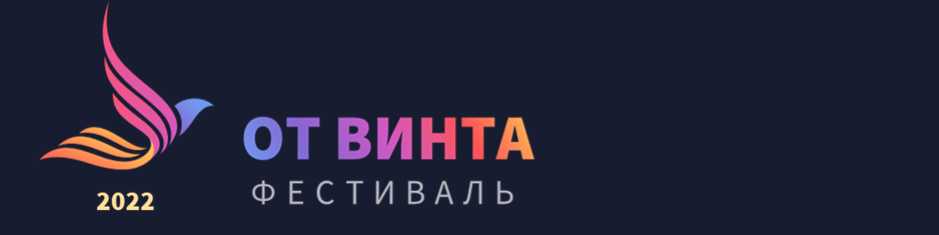 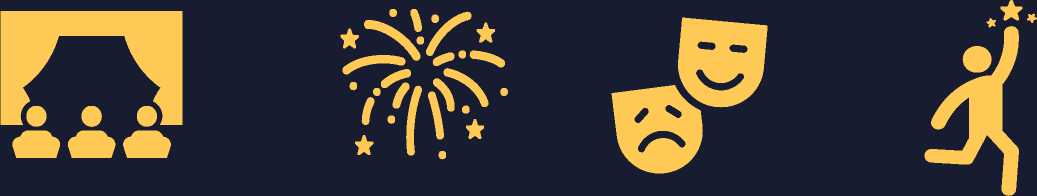 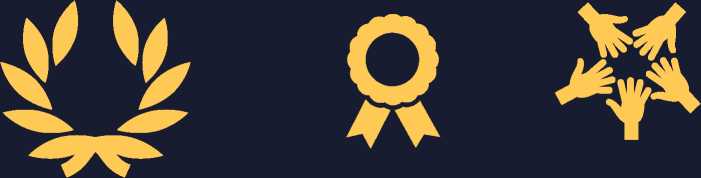 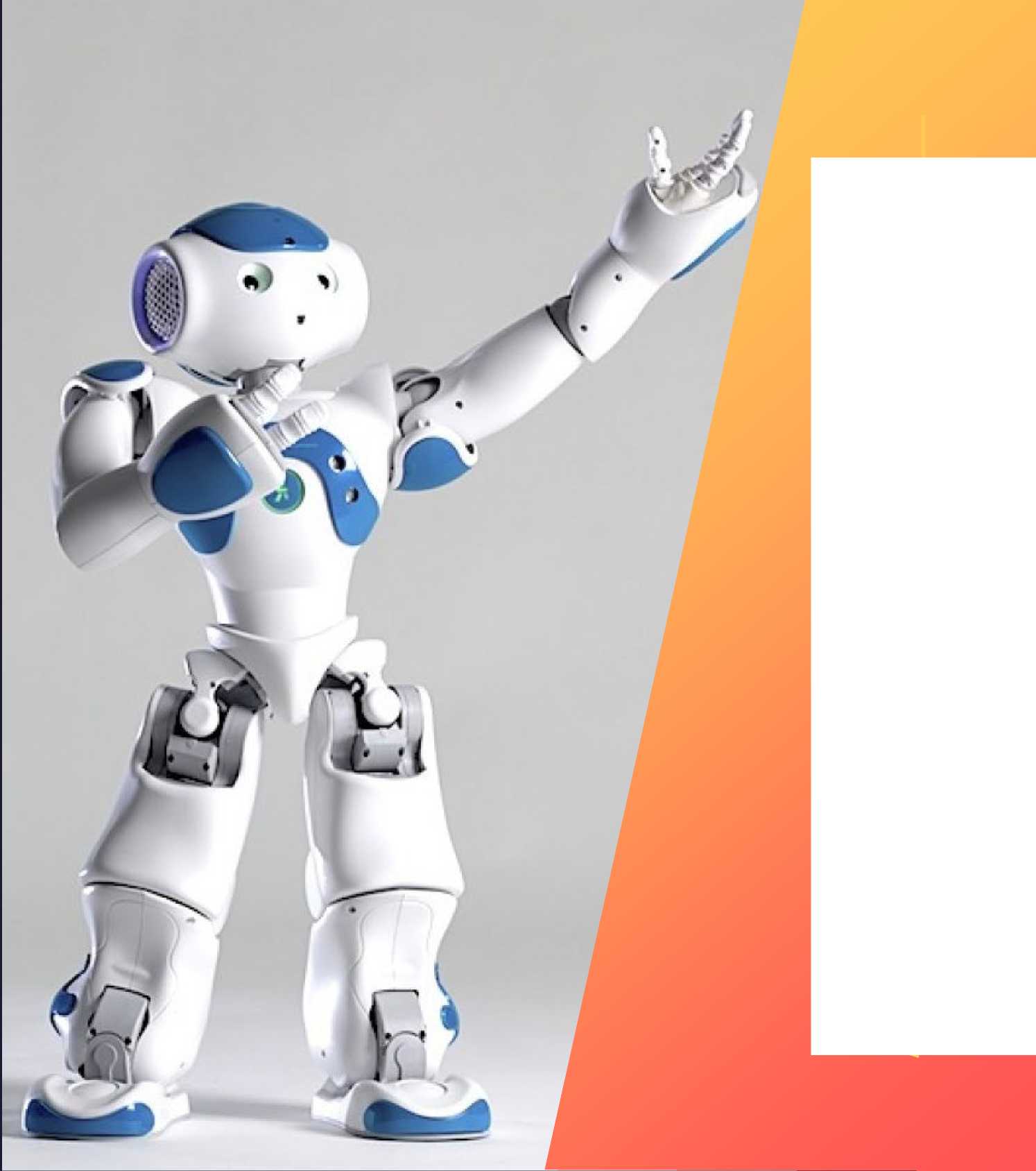 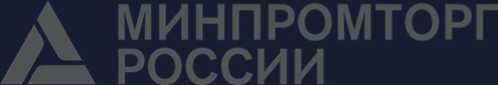 ЦЕРЕМОНИЯ ОТКРЫТИЯПОЗНАВАТЕЛЬНЫЕ АКТИВНОСТИШОУ-ПРОГРАММАЦЕРЕМОНИЯ ЗАКРЫТИЯМЕРОПРИЯТИЙ ДЛЯ ШИРОКОГО КРУГА ПОСЕТИТЕЛЕЙ РАЗНОЙ ВОЗРАСТНОЙ КАТЕГОРИИ: ПОЗНАВАТЕЛЬНЫЕ МАСТЕР-КЛАССЫ, ХАКАТОНЫ, КВЕСТЫ, ВИКТОРИНЫ ШОУ-ПРОГРАММАВыставочно-конгрессный комплекс «ЭКСПОГРАД ЮГ» (г.Краснодар), ул.Конгрессная 1 Павильон 1ФЕСТИВАЛЬ ОТ ВИНТА 15 -17 сентября 202214/09 20229.ЗАЕЗД УЧАСТНИКОВ15/09 202210.00-18.00РАБОТА ЭКСПОЗИЦИИ С 11.00 МЕРОПРИЯТИЯ ТЕХНОФОРУМА С 10-0016/09 202210.00-18.0017/09 2022	•10.00-16.00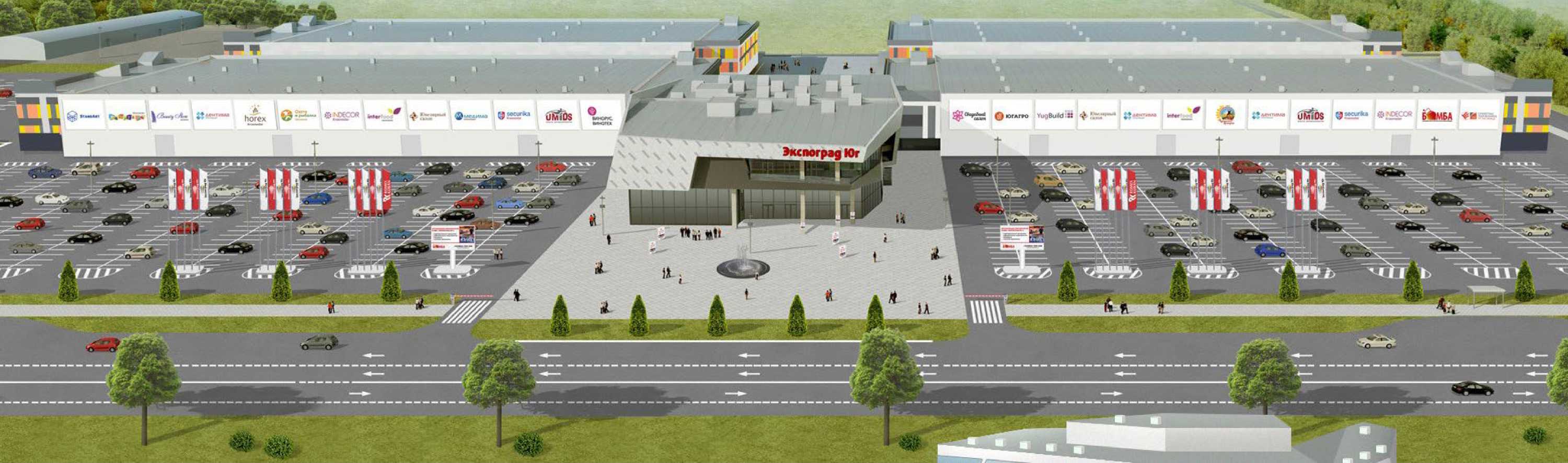 ОТ ВИНТАФЕСТИВАЛЬФЕСТИВАЛЬ 2022УЧАСТНИКИ*Студенты - изобретателиМолодые специалисты -сотрудники предприятий вразличных отрасляхпромышленностиШкольники, имеющие успехиТехнологические предпринимателив сфере научно технического творчества (младше 14 лет согласовать с организаторами)Научные работники связанные с инновационными промышленными разработками* РЕКОМЕНДОВАННЫЙ СОСТАВ ДЕЛЕГАЦИИ (КОМАНДЫ) ОТ РЕГИОНА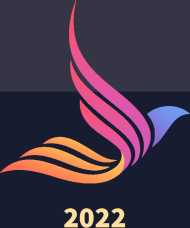 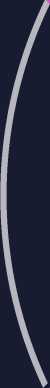 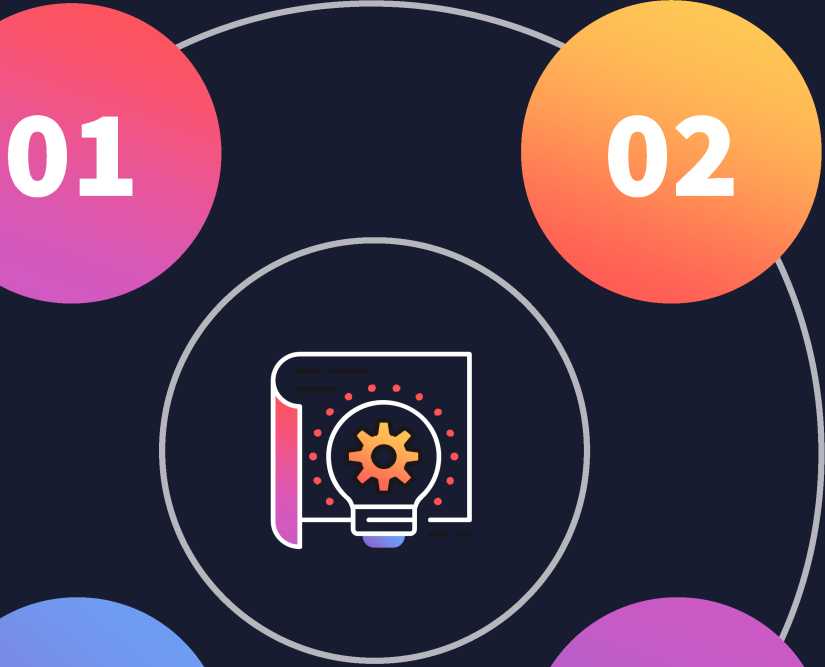 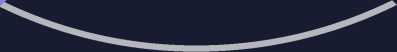 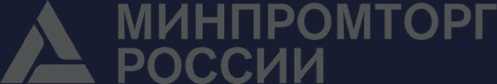 2022ОТ ВИНТАУЧАСТНИКАМ ФЕСТИВАЛЯПРОЖИВАНИЕ ДЛЯУЧАСТНИКОВГОСТИНИЦА 4* (ПОРЦИОННЫЙ ЗАВТРАК ВКЛЮЧЕН)СТОИМОСТЬПРОЖИВАНИЯС УЧЕТОМ СКИДКИ:КАТЕГОРИЯ НОМЕРА:СТАНДАРТДВУХ-ТРЕХМЕСТНОЕ
РАЗМЕЩЕНИЕ
1650 РУБ./СУТКИ ЗА ЧЕЛ.ОДНОМЕСТНОЕРАЗМЕЩЕНИЕ2200РУБ./СУТКИ ЗА ЧЕЛ.ПИТАНИЕ ДЛЯУЧАСТНИКОВТРАНСФЕРгттОБЕДВО ВРЕМЯ ПРОВЕДЕНИЯ
ФЕСТИВАЛЯ
С 15 ПО 17 СЕНТЯБРЯШАТЛОТ МЕСТА ПРОЖИВАНИЯ В
ГОСТИНИЦЕ ДО МЕСТА
ПРОВЕДЕНИЯ ФЕСТИВАЛЯШАТЛ
ПО МАРШРУТУ
КРАСНОДАР-
ЭКСПОРГРАД-ЮГ
С 15 ПО 17 СЕНТЯБРЯДОПОЛНИТЕЛЬНОУЧАСТНИКУПАКЕТ УЧАСТНИКАФОРМА УЧАСТНИКА ССИМВОЛИКОЙ
ФЕСТИВАЛЯШИРОКОЕ
ИНФОРМАЦОННО-
РЕКЛАМНОЕ
СОПРОВОЖДЕНИЕФОТО И ВИДЕОСЪЕМКАПРИСУТСТВИЕ
ЗАИНТЕРЕСОВАННЫХ ЛИЦ
И ИНВЕСТОРОВ, ГОТОВЫХ
ПОДДЕРЖАТЬ ПРОЕКТЫ
УЧАСТНИКОВ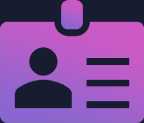 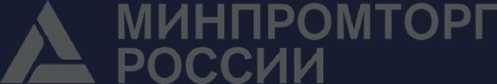 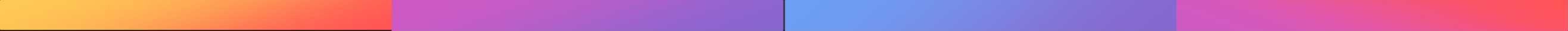 2022ИНТАФЕСТИВАЛЬДЕЛОВАЯ ПРОГРАММАТЕХНОФОРУМУЧАСТНИКИПредставители промышленности, различных отраслей и секторов экономики, бизнеса и деловых круговПредставители Инжиниринговых центров и предпринимателей в сфере инжиниринга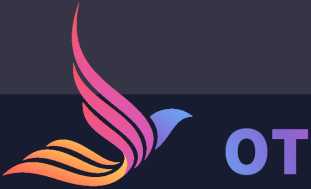 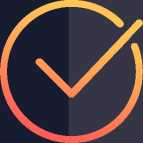 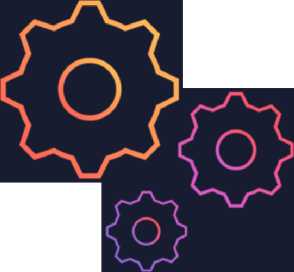 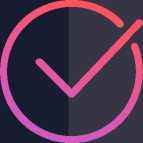 Представители органов ГОСУДАРСТВЕННОЙ И РЕГИОНАЛЬНОЙ власти, осуществляющих полномочия в сфере промышленной, образовательной, информационной политики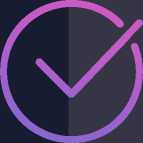 Эксперты в области образования, в научно-технической сфере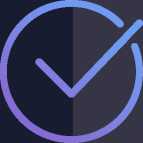 Представители молодежных движений, организаций и объединений Представители СМИ и коммуникаций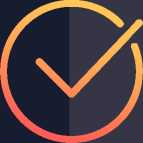 2022ОТ ВИНТАОРГАНИЗАТОР ФЕСТИВАЛЯПРИГЛАШАЕТ СПИКЕРОВ И ЭКСПЕРТОВ, НАУЧНЫХ ДЕЯТЕЛЕЙ И МЕДИЙНЫХ ГОСТЕЙ ОРГАНИЗУЕТ МЕРОПРИЯТИЯ:НАУЧНО-ОБРАЗОВАТЕЛЬНОГО БЛОКА ИНТЕРАКТИВНО-РАЗВЛЕКАТЕЛЬНОГО БЛОКОВЦЕРЕМОНИИ ОТРЫТИЯ И ЗАКРЫТИЯ ФЕСТИВАЛЯ ОБЕСПЕЧИВАЕТ:ВЫСТАВОЧНУЮ ЗАСТРОЙКУ И БРЕНДИРОВАНИЕ ЭКСПОЗИЦИЙ РЕГИОНОВ В СООТЕТСТВИИ С ЗАПРОСАМИ РЕГИОНОВПРЕДОСТАВЛЕНИЕ МЕБЕЛИ И ОБОРУДОВАНИЯ, В ТОМ ЧИСЛЕ ДЛЯ ОРГАНИЗАЦИИ ЭКСПОЗИЦИЙ (В СООТВЕТСТВИИ С ЗАЯВКАМИ РЕГИОНОВ)ЗОНУ РЕСЕПШН С ИНФОРМАЦИОННОЙ СТОЙКОЙ НА КАЖДОЙ ЭКСПОЗИЦИИ ДЛЯ РАЗМЕЩЕНИЯ ИНФОРМАЦИОННЫХ МАТЕРИАЛОВЭЛЕКТРИЧЕСКОЕ ПОДКЛЮЧЕНИЕ ТЕХНИКИ И ОБОРУДОВАНИЯ (В СООТВЕСТВИИ С ЗАЯВКАМИ РЕГИОНОВОБЕСПЕЧИВАЕТ:ПИТАНИЕ УЧАСТНИКОВ - ДЕЛЕГАТОВ ОТ РЕГИОНОВ НА ПЛОЩАДКЕ ПРОВЕДЕНИЯ МЕРОПРИЯТИЯ С 15 ПО 17 СЕНТЯБРЯ 2022Г.ТРАНСФЕРОТ МЕСТА ПРОЖИВАНИЯ ОТ ДО МЕСТА ПРОВЕДЕНИЯ ФЕСТИВАЛЯУЧАСТИЕ В МЕРОПРИЯТИЯХ ПРОГРАММЫ ФЕСТИВАЛЯШАТЛЫ ДЛЯ ПОСЕТИТЕЛЕЙ ФЕСТИВАЛЯ ПО МАРШРУТУ ГОРОД КРАСНОДАР- ЭКСПОГРАД ЮГ-КРАСНОДАРПАКЕТ УЧАСТНИКАФОРМА УЧАСТНИКОВ С СИМВОЛИКОЙ ФЕСТИВАЛЯШИРОКОЕ ИНФОРМАЦИОННО-РЕКЛАМНОЕ СОПРОВОЖДЕНИЕФОТО И ВИДЕОСЪЕМКАПРИСУТСТВИЕ ЗАИНТЕРЕСОВАННЫХ ИНВЕСТОРОВ, ГОТОВЫХ ПОДДЕРЖАТЬ НАИБОЛЕЕ УСПЕШНЫЕ ПРОЕКТЫ УЧАСТНИКОВКОНТАКТЫ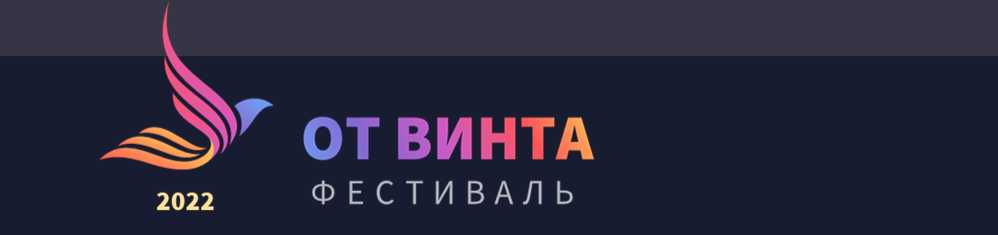 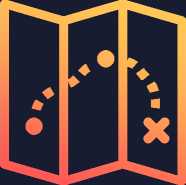 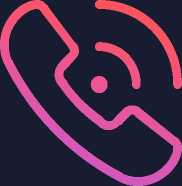 ТЕЛЕФОНДирекция фестиваля+7-916-388-29-30+7-916-303-76-42• • •ONLINE
otwinta.ru
info@otwinta.ruСписок рассылки№ппНазвание организацииПочтовый адресАдрес электронной почты1.Правительство Республики Саха (Якутия)677022, Республика Саха (Якутия),г. Якутск, ул. Кирова, 11adm@adm.sakha.gov.ru2.Правительство Приморского края690110, г. Приморский край, г. Владивосток,ул. Светланская, д. 22administration@primorsky.ru office@primorsky.ru3.Правительство Амурской области675023, Амурская область, г. Благовещенск,ул. Ленина, д. 135mail@amurobl.ru4.Правительство Камчатского края683040, Камчатский край, г. Петропавловск-Камчатский, пл. Ленина, 141region@kamgov.ru5.Правительство Магаданской области685000, Магаданская область, г. Магадан, ул. Горького, д.6government@49gov.ru6.Правительство Сахалинской области693009, Сахалинская область, г. Южно-Сахалинск, Коммунистический проспект, 32pso@sakhalin.gov.ru7.Правительство Чукотского автономного округа689000, Чукотский автономный округ,г. Анадырь, ул. Беринга, 20admin87chao@chukotka-gov.ru8.Правительство Еврейской Автономной области679016, Еврейская Автономная областьг. Биробиджан, проспект 60-летия СССР, 18gov@eao.ru9.Правительство Хабаровского края680000, Хабаровский край, г. Хабаровск,ул. Муравьева-Амурского, д. 56vopros@adm.khv.ru10.Правительство Иркутской области664027, Иркутская область, г. Иркутск, ул. Ленина, 1аmail@govirk.ru11.Правительство Новосибирской области630007, Новосибирская область,г. Новосибирск, Красный проспект, д. 18pochta@nso.ru12.Правительство Красноярского края660009, Красноярский край, г. Красноярск,пр. Мира, д. 110public@krskstate.ru13.Правительство Республики Бурятия670001, Республика Бурятия, г. Улан-Удэ,ул. Ленина 54adm@govrb.ru14.Правительство Республика Хакасия655019, Республика Хакасия, г. Абакан,ул. Ленина, д. 67gov@r-19.ru15.Правительство Республики Алтай649000, г. Республика Алтай, Г орно-Алтайск, ул. Чаптынова, д.24pochta@apra.gorny.ru16.Правительство Республики Тыва667000, Республика Тыва, г. Кызыл, ул. Чульдум, д.18ods@tuva.ru17.Правительство Алтайского края656049, Алтайский край, г. Барнаул, пр. Ленина,59info@altairegion22.ru18.Правительство Забайкальского края672000, Забайкальский край, г. Чита,ул. Чайковского, д.8gov@e-zab.ru19.Администрация Томской области634050, Томская область, г. Томск,пл. Ленина, 6ato@tomsk.gov.ru20.Правительство Омской области644002, Омская область, г. Омск, ул. Красный путь, д.1agp@omskportal.ru21.Администрация Правительства Кузбасса650064, Кемеровская область, г. Кемерово,Советский пр., д. 62postmaster@ako.ru22.Правительство Челябинской области454089, Челябинская область, г. Челябинск,ул. Цвиллинга, д. 27gubernator@gov74. ru23.Правительство Курганской области640002, Курганская область, г. Курган,ул. Гоголя, д. 56kurgan@kurganobl.ru24.Правительство Свердловской области620031, Свердловская область,г. Екатеринбург, пл. Октябрьская, д. 1pso@egov66.ru25.Правительство Ханты-Мансийского автономного округа - Югры628006, Ханты-Мансийский автономный округ - Югра, г. Ханты-Мансийск, ул. Мира, д. 5gov@admhmao.ru26.Правительство Ямало-Ненецкого автономного округа629008, Ямало-Ненецкий автономный округ,г. Салехард, проспект Молодежи, д. 9gov@yanao.ru27.Правительство Тюменской области625004, Тюменская область, г. Тюмень,ул. Володарского, д. 45press@72to.ru28.Аппарат Губернатора и Правительства Оренбургской области460015, Оренбургская область, г. Оренбург, Дом Советовoffice@gov.orb.ru29.Кабинет Министров Чувашской Республики428004, Чувашская Республика,г. Чебоксары, Президентский бульвар, д. 10km2@cap.ru30.Правительство Нижегородской области603082, Нижегородская область, г. НижнийНовгород, Кремль, корп. 1priem@org.kreml.nnov.ru31.Правительство Республики Мордовия430002, Республика Мордовия, г. Саранск, ул. Советская, д.35kanc@e-mordovia.ru radm@e-mordovia.ru32.Правительство Кировской области610019, Кировская область, г. Киров,ул. Карла Либкнехта, д. 69region@ako.kirov.ru33.Правительство Пензенской области440025, Пензенская область, г. Пенза,ул. Московская, д. 75pravobl@obl.penza.net34.Правительство Самарской области443006, Самарская область, г. Самара,ул. Молодогвардейская, д. 210vopros@samregion.ru35.Правительство Ульяновской области432017, Ульяновская область, г. Ульяновск,пл. Соборная, д. 1mail@ulgov.ru36.Правительство Республики Татарстан420060, Республика Татарстан, г. Казаньпл. Свободы, д. 1prav@tatar.ru37.Правительство Республики Марий Эл424001, Республика Марий Эл,г. Йошкар-Ола, Ленинский проспект, д. 29glava-rme@gov.mari.ru38.Правительство Саратовской области410042, Саратовская область, г. Саратов, ул. Московская, д.72governor@saratov. gov.ru39.Правительство Удмуртской Республики426007, Удмуртская Республика, г. Ижевск,ул. Пушкинская, д. 214gov@udmurt.ru40.Аппарат Правительства Республики Башкортостан450101, Республика Башкортостан, г. Уфа,ул. Тукаева, 46infoaprb@bashkortostan.ru41.Правительство Пермского края614006, Пермский край, г. Пермь,ул. Куйбышева, 14obladm@permkrai.ru42.Правительство Архангельской области163004, Архангельская область,г. Архангельск, проспект Троицкий, д. 49adm@dvinaland.ru43.Правительство Вологодской области160000, Вологодская область, г. Вологда, ул. Герцена, д.2Government@pvo.gov35.ru44.Правительство Калининградской области236007, Калининградская область,г. Калининград, ул. Дмитрия Донского, д. 1first@gov39.ru45.Правительство Санкт-Петербурга191060, г. Санкт-Петербург, Смольный пр., 1gov@gov.spb.ru46.Администрация Псковской области180001, Псковская область, г. Псков,ул. Некрасова, д. 23secretar@obladmin.pskov.ru47.Правительство Новгородской области173005, Новгородская область, г. ВеликийНовгород, пл. Победы-Софийская, д. 1kanc@novreg.ruav.danilov@novreg.ru48.Аппарат Правительства Мурманской области183006, Мурманская область, г. Мурманск,пр. Ленина, д. 75apparat@gov-murman.ru49.Правительство Республики Коми167010, Республика Коми, г. Сыктывкар, ул. Коммунистическая, 9.admo@adm.rkomi .ru50.Правительство Ленинградской области191311, г. Санкт-Петербург,Суворовский пр., д. 67priemnaya@lenreg .ru51.Администрация Ненецкого автономного округа166000, Ненецкий автономный округ,г. Нарьян-Мар, ул. Смидовича, 20priem@adm-nao.ru52.Администрация Главы Республики Карелия185028, Республика Карелия,г. Петрозаводск, просп. Ленина, 19government@gov.karelia.ru53.Администрация Волгоградской области400098, Волгоградская область,г. Волгоград, пр. им. В. И. Ленина, д. 9kancel@volganet.ru54.Правительство Астраханской области414008, Астраханская область, г. Астрахань,ул. Советская, 15gov@astrobl.ru55.Правительство Ростовской области344050, Ростовская область, г. Ростов-на-Дону, ул. Социалистическая, д. 112rra@donpac.ru56.Администрация Главы Республики Адыгея385000, Республика Адыгея, г. Майкоп,ул. Пионерская, 199kanc@adm.adygheya.ru57.Правительство Республики Калмыкия358000, Республика Калмыкия, г. Элиста,ул. А.С. Пушкина, 18ap@rk08.ruogap@rk08.ru58.Администрация Краснодарского края350014, Краснодарский край, г. Краснодар,ул. Красная, д. 35post@krasnodar.ru59.Правительство Ставропольского края355025, Ставропольский край, г. Ставрополь,пл. Ленина, д. 1gsk@stavkray.ru60.Правительство Карачаево-Черкесской Республики369000, Карачаево-Черкесская Республика, г. Черкесск, пл. Ленина, Дом Правительстваgov@kchr.ru61.Правительство Республики Северная Осетия- Алания362038, Республика Северная Осетия - Алания,г. Владикавказ, пл. Свободы, д. 1apinf@rso-a.ru62.Правительство Кабардино-Балкарской Республики360000, Кабардино-Балкарская Республика, г. Нальчик, пр-т Ленина, 27, Дом Правительства.ud@kbr.ru63.Правительство Республики Дагестан367005, Республика Дагестан, г. Махачкала, пл. Ленина, Дом Правительстваraa49@mail.ru64.Правительство Республики Ингушетия386001, Республика Ингушетия, г. Магас, пр-т им. Идриса Зязикова, 12pravori@yandex.ru doc@ingushetia.ru65.Правительство Чеченской Республики364000, Чеченская Республика, г. Грозный,ул. Гаражная, д. 10post@apchr.ru66.Правительство Орловской области302021, Орловская область, г. Орел,пл. Ленина, д. 1post@adm.orel.ru67.Правительство Ярославской области150000, Ярославская область, г. Ярославль,Советская пл., д. 3gubern@adm.yar.ru gubern@yarregion.ru68.Администрация Костромской области156006, Костромская область, г. Кострома,ул. Дзержинского, д. 15info@adm44.ru69.Правительство Калужской области248000, Калужская область, г. Калуга,пл. Старый Торг, д. 2admgub@ adm.kaluga.ru70.Администрация Владимирской области600000, Владимирская область, г. Владимир,Октябрьский пр., д. 21post@avo.ru71.Правительство Воронежской области394018, Воронежская область, г. Воронеж,пл. Ленина, д. 1ogv@govvrn.ru72.Правительство Белгородской области308005, Белгородская область, г. Белгород,Соборная пл., д. 4pr.zam_gbo@belregion.ru73.Администрация Курской области305002, Курская область, г. Курск, Красная пл.,д. 1.glava@rkursk.ru.74.Правительство Рязанской области390000, Рязанская область, г. Рязань,ул. Ленина, д. 30postmaster@adm1.ryazan.su75.Правительство Ивановской области153000, Ивановская область, г. Иваново,ул. Пушкина, д. 9aio@ivanovoobl.ru76.Правительство Тульской области300041, Тульская область, г. Тула,пр. Ленина, д. 2info@tularegion.ru77.Администрация Липецкой области398014, Липецкая область, г. Липецк,пл. Ленина-Соборная, д. 1office@admlr.lipetsk.ru78.Правительство г. Москвы125032, г. Москва, ул. Тверская, д. 13mayor@mos.ru79.Правительство Брянской области241002, Брянская область, г. Брянск,пр. Ленина, д. 33gubernator@bryanskobl.ru80.Правительство Московской области143407, Московская область, г. Красногорск-7, бульвар Строителей, д. 1amo@mosreg.ru81.Администрация Смоленской области214008, Смоленская область, г. Смоленск,площадь им. Ленина, д. 1region@admin-smolensk.ru82.Администрация Тамбовской области392017, Тамбовская область, г. Тамбов,ул. Интернациональная, д. 14post@post.tambov.gov.ru83.Правительство Тверской области170100, г. Тверь, пл. Святого Благоверного Князя Михаила Тверского, 1.region@tverreg.ru84.Совет министров Республики Крым (Правительство Республики Крым)295005, Республика Крым, г. Симферополь, пр-т Кирова, 13sovmin@rk.gov.ru85.Правительство г. Севастополь299011, г. Севастополь, ул. Ленина, д.2pravitelstvo@sevastopol.gov.ru